ŞEHİT LOKMAN EKER ORTAOKULUMÜDÜRLÜĞÜ2015-2019 STRATEJİK PLANI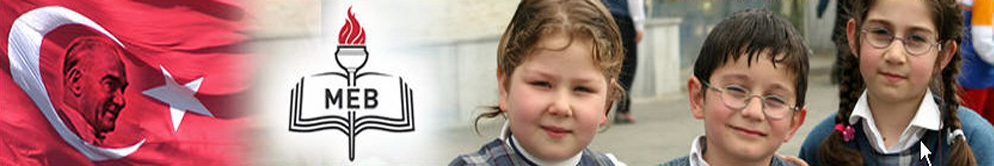 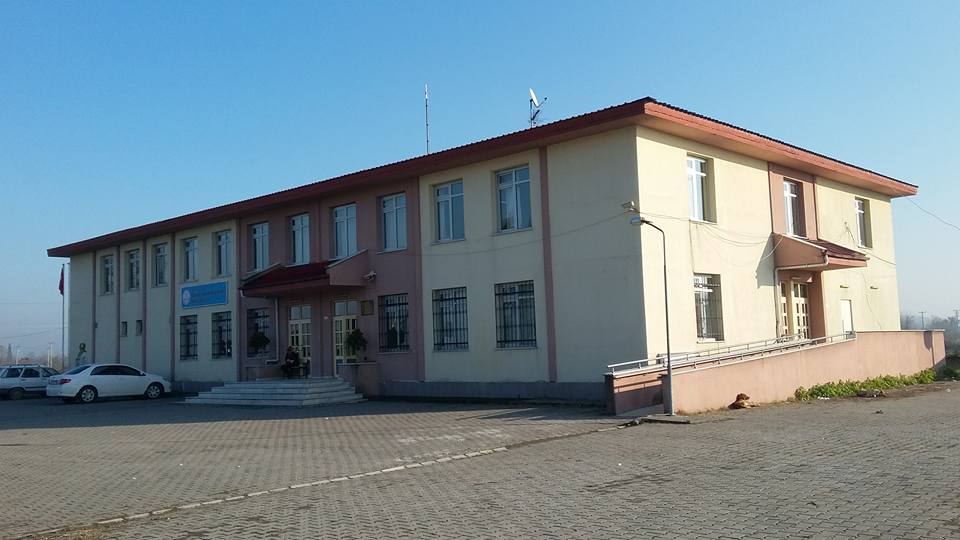 T.C.ADAPAZARI KAYMAKAMLIĞI ŞEHİT LOKMAN EKER ORTAOKULU MÜDÜRLÜĞÜ2015 – 2019STRATEJİK PLANIADAPAZARI 2015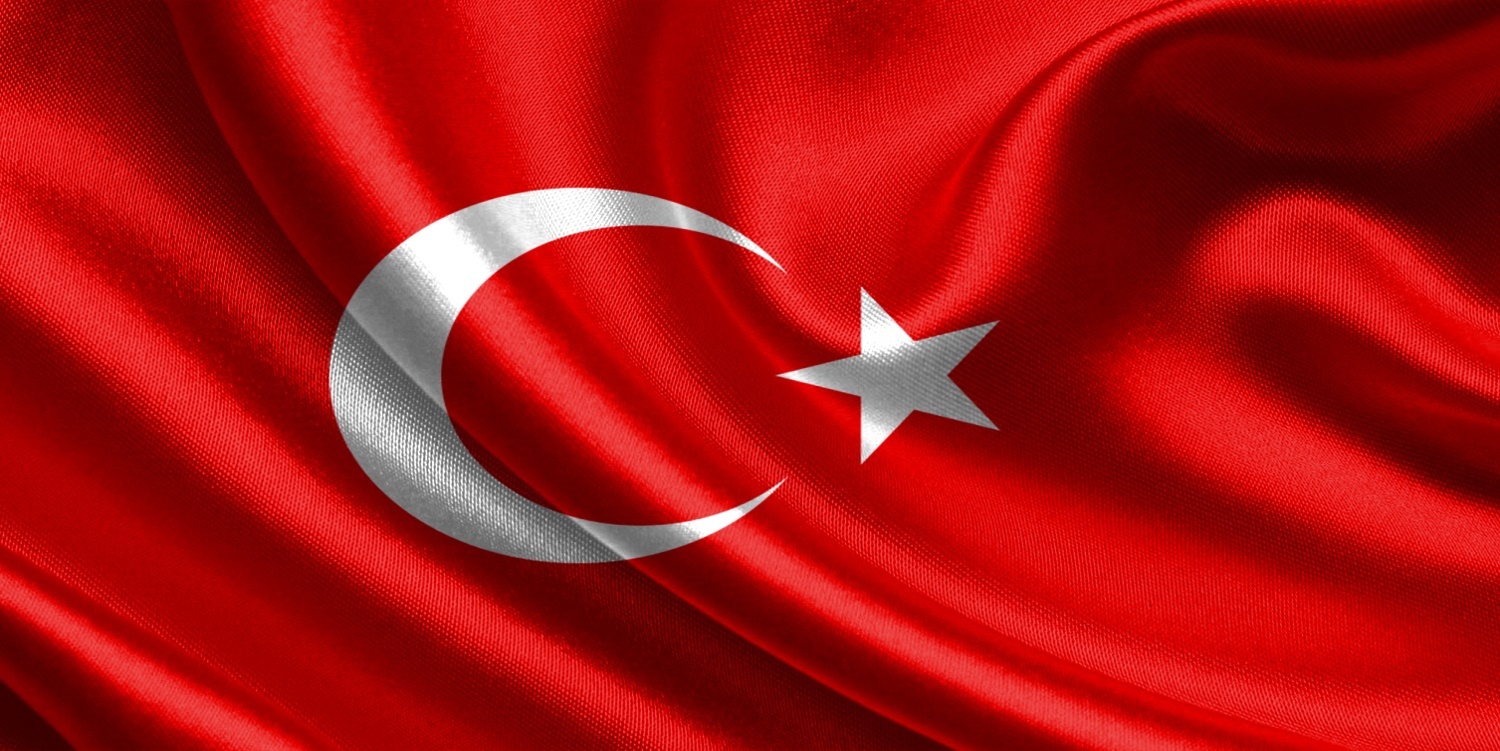 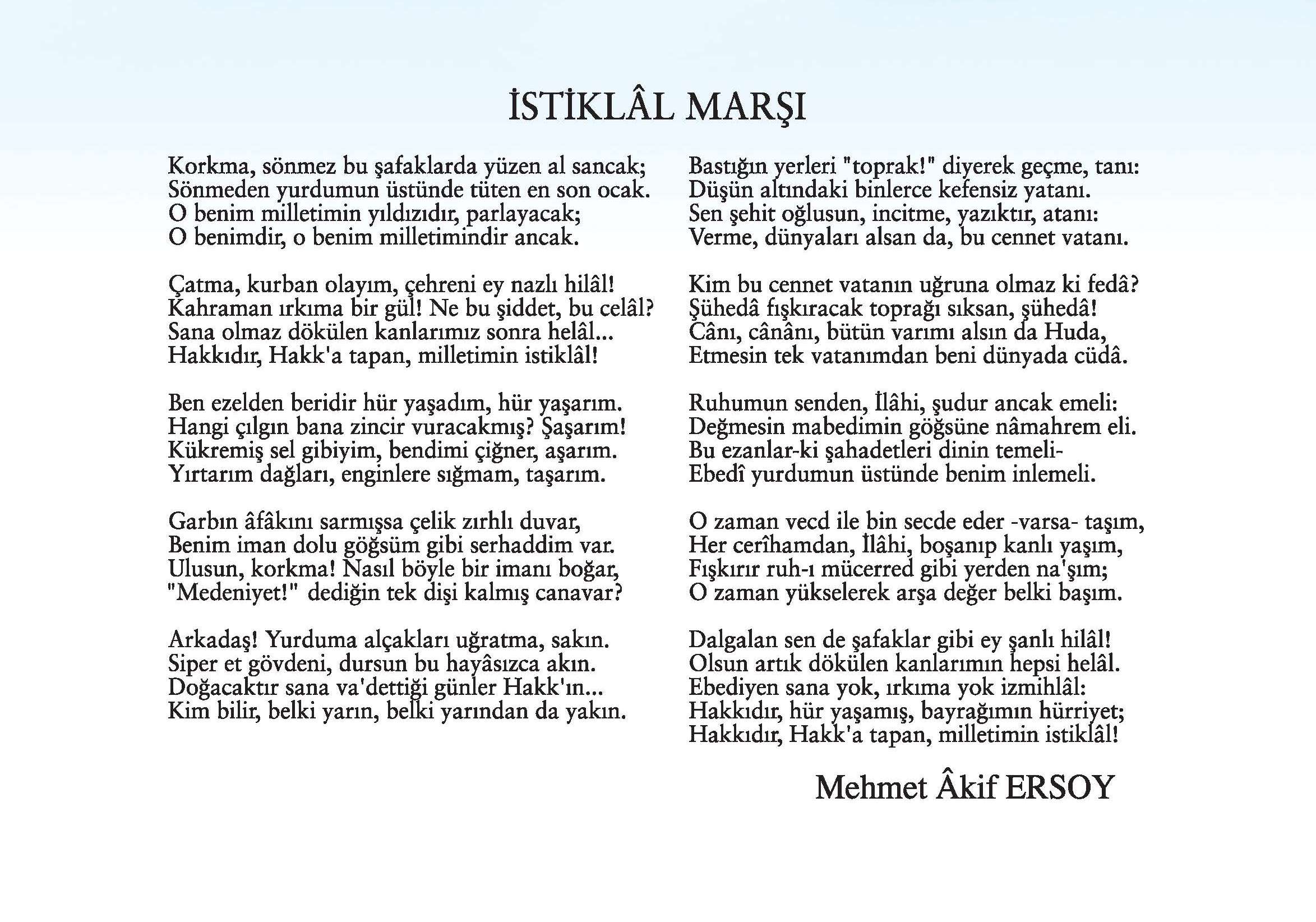 GENÇLİĞE HİTABEEy Türk Gençliği!Birinci vazifen, Türk istiklâlini, Türk Cumhuriyetini, ilelebet, muhafaza ve müdafaa etmektir. Mevcudiyetinin ve istikbalinin yegâne temeli budur. Bu temel, senin, en kıymetli hazinendir. İstikbalde dahi, seni bu hazineden mahrum etmek isteyecek, dahilî ve haricî bedhahların olacaktır. Bir gün, İstiklâl ve Cumhuriyeti müdafaa mecburiyetine düşersen, vazifeye atılmak için, içinde bulunacağın vaziyetin imkân ve şerâitini düşünmeyeceksin! Bu imkân ve şerâit, çok nâmüsait bir mahiyette tezahür edebilir. İstiklâl ve Cumhuriyetine kastedecek düşmanlar, bütün dünyada emsali görülmemiş bir galibiyetin mümessili olabilirler. Cebren ve hile ile aziz vatanın, bütün kaleleri zaptedilmiş, bütün tersanelerine girilmiş, bütün orduları dağıtılmış ve memleketin her köşesi bilfiil işgal edilmiş olabilir. Bütün bu şerâitten daha elîm ve daha vahim olmak üzere, memleketin dahilinde, iktidara sahip olanlar gaflet ve dalâlet ve hattâ hıyanet içinde bulunabilirler. Hattâ bu iktidar sahipleri şahsî menfaatlerini, müstevlilerin siyasi emelleriyle tevhit edebilirler. Millet, fakr ü zaruret içinde harap ve bîtap düşmüş olabilir.Ey Türk istikbalinin evlâdı! İşte, bu ahval ve şerâit içinde dahi, vazifen; Türk İstiklâl ve Cumhuriyetini kurtarmaktır! Muhtaç olduğun kudret, damarlarındaki asil kanda mevcuttur!               Mustafa Kemal Atatürk                 20 Ekim 1927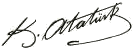 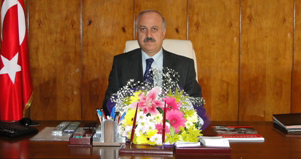 SUNUŞStratejik plan; orta ve uzun vadeli somut hedeflere dayalı yönetim anlayışı, şeffaflık, hesap verebilme, katılımcılık, performansa ve sonuçlara odaklanmaktır. Stratejik planlama, hedeflenen geleceğin etkili, verimli olarak biçimlendirilmesi ve yönetilmesidir.Eğitim planlamasının amacı eğitim sektöründeki darboğazları ortadan kaldırmak için düşünülen çözüm yollarının sonuçlarını kestirmek, uzun dönemli bir planın genel çerçevesini hazırlamak, söz konusu genel çerçeveye dayalı amaçları saptamak ve bu amaçları gerçekleştirmek için ayrıntılı bir plan hazırlamak ve işlevsel hale getirmektir. Bu anlamda kamu kesiminde 1050 sayılı Muhasebe-i Umumiye Kanunu, 76 yıl sonra, 2003 yılında, yerini 5018 sayılı Kamu Mali Yönetimi ve Kontrol Kanunu’na bırakmıştır. Bu kanun gereği 2011-2014 yıllarını kapsayan birinci dönem stratejik planı yapılmış ve uygulanmıştır. Bakanlığımızın ikinci dönem stratejik planlama hedeflerine uygun olarak ikinci dönem stratejik planımız hazırlanmıştır. Bu plan Adapazarı İlçe Milli Eğitim Müdürlüğü olarak 2015-2019 yılları için çalışmalarımızda yol haritamız olacaktır. Planın hazırlanması sürecinde, katkıları ile önemli görevler üstlenen müdürlüğümüz Stratejik Planlama Kurul ve Komisyonu Üyeleri ile idari ve eğitim-öğretim personeline teşekkür ederim. Milli Eğitim çalışanlarının, stratejik planın uygulanması aşamasında da etkin ve önemli görevler üstleneceklerine olan inancım tamdır. Bu anlamda, Adapazarı İlçe Milli Eğitim Müdürlüğü her geçen yıl güçlenerek gelişecek ve Türkiye’nin aydınlık yarınlarını şekillendirme mücadelesinde ışık olmaya devam edecektir.Dr. İsmail GÜNDÜZAdapazarı KaymakamıGİRİŞ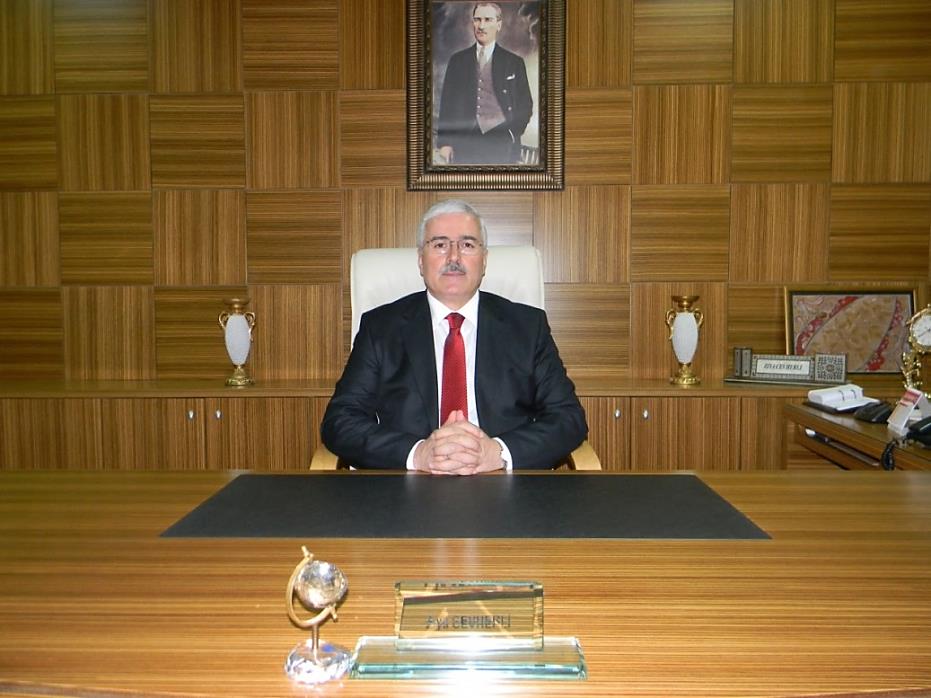 Sürekli değişimin ve gelişimin yaşandığı dünyamızda, her alanda olduğu gibi yönetim alanında da yeni yaklaşımlar ortaya çıkmakta ve kurumsal başarının sağlanmasında etkili olan bu yaklaşımları benimsemek günümüz toplumunda gün geçtikçe daha da önem kazanmaktadır. Gelişimin bir parçası olan stratejik yönetim ve kalite anlayışının hızla değer kazanması ve olumlu etkilerinin zaman içerisinde daha da belirginleşmesiyle birlikte tüm kurumlarda stratejik yönetim anlayışı hakim olmaya başlamıştırStratejik Planlama, bir kurumda görev alan her kademedeki kişinin katılımını ve kurum yöneticisinin tam desteğini içeren sonuç almaya yönelik çabaların bütününü teşkil eder. Bu anlamda paydaşların ihtiyaç ve beklentileri, paydaşlar ve politika yapıcıların kurumun misyonu, hedefleri ve performans ölçümünün belirlenmesinde aktif rol oynamasını ifade eder. Bu etkinin bir sonucu olarak kamu kurumlarında stratejik planlamanın yapılması; 5018 sayılı Kamu Mali Yönetimi ve Kontrol Kanunu ve bu kanunda değişiklik yapan 5436 sayılı yasa ile zorunlu hale getirilmiş ve kurumların planlama süreçleri Devlet Planlama Teşkilatı tarafından belirlenmiştir.Bu kanun gereği 2011-2014 yıllarını kapsayan birinci dönem stratejik planı yapılmış ve uygulanmıştır. Bakanlığımızın ikinci dönem stratejik planlama hedeflerine uygun olarak ikinci dönem stratejik planımız hazırlanmıştır. 2015-2019 yıllarını kapsayan bu plan Adapazarı İlçe Milli Eğitim Müdürlüğü ve bağlı kuruluşlar için yapacakları çalışmalarda en önemli yol haritası olacaktır.Stratejik planımızın hazırlanmasında veri desteği sağlayarak katılımı en üst seviyede gerçekleştirmemize katkı sunan bütün paydaşlarımıza teşekkür eder planımızın ilçemize ve ilimize hayırlı olmasını dileriz.Ziya CEVHERLİ Adapazarı İlçe Milli Eğitim Müdürü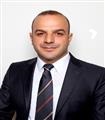 SUNUŞBilimsel ve teknolojik gelişmelerle sürekli değişime uğrayan günümüz coğrafyasında eğitimin odağı olan okullarımızın da bu etkileşimden payını alması kaçınılmazdır. Güçlü bir ekonomik, sosyal ve kültürel yapıya sahip olarak güçlü bir kurum olmanın ve meydana gelebilecek tüm değişimlere karşı dimdik ayakta durabilmenin kaçınılmazlığı büyük önem taşımaktadır. Gelişen, değişen ve sürekliliği izlenebilen bilgi ve planlama temeline dayanan güçlü bir yaşam standardı ve ekonomik yapı; stratejik amaçlar, hedefler ve planlanmış zaman diliminde gerçekleşecek uygulama faaliyetleri ile oluşabilecektir.	Bu bağlamda çalışmalar okulumuzda daha kuruluşundan itibaren başlamış ve gerçekleştirilen çalışmaların neticeleri olumlu bir şekilde çevreye yansımıştır. Okulumuz, daha iyi bir eğitim seviyesine ulaşmak düşüncesiyle Sürekli yenilenmeyi ve kalite kültürünü kendisine ilke edinmeyi amaçlamaktadır. Fakat yapılan bu çalışmaların planlı hale getirilmesi kaçınılmaz hale gelmiştir. Konuyla ilgili ilk çalışmalara Toplam Kalite Yönetimi felsefesinin benimsenmesi ve Okul Gelişim Yönetim Ekibinin oluşturulmasıyla başlanmıştır. Son olarak da okulumuzda bir kalite kültürü oluşturmak için eğitim ve öğretim başta olmak üzere insan kaynakları ve kurumsallaşma, sosyal faaliyetler,  alt yapı, toplumla ilişkiler ve kurumlar arası ilişkileri kapsayan 2014 - 2019 stratejik planı hazırlanmıştır.	Şehit Lokman Eker Ortaokulu Ailesi olarak bizler Çağa uyum sağlamış, çağı yönlendiren gençler yetiştirmek için kurulan okulumuz, geleceğimiz teminatı olan öğrencilerimizi daha iyi imkanlarla yetiştirip, düşünce ufku ve yenilikçi ruhu açık Türkiye Cumhuriyetinin çıtasını daha yükseklere taşıyan, toplumsal birlikteliği sağlamış, geleneklerine bağlı olduğu kadar ileriyi görebilen, fedakar, bireyler olması için idarecileri, öğretmenleri, yardımcı personeli, velileri ve diğer paydaşları ile,  özverili bir şekilde tüm azmimizle çalışmaktayız.	Şehit Lokman Eker Ortaokulu olarak en büyük amacımız yalnızca ortaokul mezunu öğrenciler yetiştirmek değil, girdikleri her türlü ortamda çevresindekilere ışık tutan, hayata hazır,  hayatı aydınlatan, bizleri daha da ileriye götürecek genç beyinler yetiştirmektir. İdare ve öğretmen kadrosuyla bizler çağa ayak uydurmuş, yeniliklere açık, Türkiye Cumhuriyetini daha da yükseltecek gençler yetiştirmeyi ilke edinmiş bulunmaktayız.	Şehit Lokman Eker Ortaokulunun stratejik planlama çalışmasına önce durum tespiti,  yani okulun SWOT analizi yapılarak başlanmıştır. SWOT analizi tüm idari personelin ve öğretmenlerin katılımıyla uzun süren bir çalışma sonucu ilk şeklini almış, varılan genel sonuçların sadeleştirilmesi ise Okul yönetimi ile öğretmenlerden den oluşan bir kurul tarafından yapılmıştır. Daha sonra SWOT analizi sonuçlarına göre stratejik planlama aşamasına geçilmiştir. Bu süreçte okulun amaçları, hedefleri, hedeflere ulaşmak için gerekli stratejiler, eylem planı ve sonuçta başarı veya başarısızlığın göstergeleri ortaya konulmuştur. Stratejik Plan' da belirlenen hedeflerimizi ne ölçüde gerçekleştirdiğimiz, plan dönemi içindeki her yılsonunda gözden geçirilecek ve gereken revizyonlar yapılacaktır.Şehit Lokman Eker Ortaokulu Stratejik Planı (2015-2019)’de belirtilen amaç ve hedeflere ulaşmamızın okulumuzun gelişme ve kurumsallaşma süreçlerine önemli katkılar sağlayacağına inanmaktayız.Planın hazırlanmasında emeği geçen Okul Müdür Yardımcımız Engin KILIÇ organizatörlüğünde çalışmalarını tamamlayan Strateji Yönetim Ekibi’ne ve uygulanmasında yardımı olacak İlçe ve İl Milli Eğitim Müdürlüğüne, tüm kurum ve kuruluşlar ile öğretmen, öğrenci ve velilerimize teşekkür ederim.Durmuş TOKAKOkul MüdürüGİRİŞ ‘’Hedefi olmayan gemiye hiçbir rüzgâr yardım edemez’’sözünde de vurgulandığı üzere hedefleri belirlenmemiş rotası çizilmemiş fikir veya planların başarılı olması mümkün gözükmemektedir. Biz de OGYE ekibi olarak yirmi birinci yüz yıl Türkiye’sinde okulumuzun eğitim imkânlarını geliştirmek akılcı, düşünen sorgulayan yaşadığı çağı ve geleceği okuyabilen bireylerin yetişmesi amacıyla kurumumuza rehber olacak bu planı hazırladık. Önce planlamamızı yapıp görev paylaşımı oluşturarak çalışmalarımızı işbirliği içerisinde zevkle tamamladık. Bu çalışmaya ortak olan öğretmenlerimiz Serhat TURAN, Seda BODUR TAŞÇI, Semih YILDIZ, Nevzat KURT, Müdür Yardımcımız Engin KILIÇ, Okul Aile Birliği Başkanımız ve Mahalle Muhtarımız Fehmi ŞENOL ve Okulumuzdan birçok öğrenciye ve velilerimize katkılarından dolayı teşekkürü borç bilir, bu planın okulumuza büyük katkılar sunmasını umut ederiz.İÇİNDEKİLERSUNUŞ	5GİRİŞ	6I.	BÖLÜM	14STRATEJİK PLAN HAZIRLIK SÜRECİ	15II.	BÖLÜM	18DURUM ANALİZİ	192.1.	TARİHSEL GELİŞİM	192.2.	MEVZUAT ANALİZİ	202.3.	FAALİYET ALANLARI, ÜRÜN ve HİZMETLER	212.4.	PAYDAŞ ANALİZİ	232.5.	KURUM İÇİ ANALİZ	29	2.5.1. Örgütsel Yapı 	29	2.5.2. Kurumsal Yapı 	30	2.5.3. Kurum Kültürü 	30	2.5.4. İnsan Kaynakları	31	2.5.5. Teknolojik Düzey	40	2.5.6.Mali Kaynaklar	422.6. KURUM DIŞI ANALİZ 	43	2.6.1. Politik, Ekonomik, Sosyal, Teknolojik, Legal (Hukuki), Ekolojik Analiz (PESTLE) 	43	2.6.2. GZFT ANALİZİ (SWOT)	462.7.	SORUN ALANLARI	472.8.	STRATEJİK PLAN MİMARİSİ	48III.	BÖLÜM	51GELECEĞE YÖNELİM	52	3.1. Misyon, Vizyon ve Temel Değerler 	52	3.2. Stratejik Plan Genel Tablosu	53	3.3. Tema, Amaç, Hedef ve Tedbirler	543.3.1.TEMA: EĞİTİM VE ÖĞRETİME ERİŞİMİN ARTIRILMASI	543.3.2.TEMA: EĞİTİM VE ÖĞRETİMDE KALİTENİN ARTIRILMASI	573.3.3.TEMA: KURUMSAL KAPASİTENİN GELİŞTİRİMESİ	62IV.	BÖLÜM	71MALİYETLENDİRME	72V.	BÖLÜM	73İZLEME ve DEĞERLENDİRME	73KISALTMALARTANIMLARBütçe: Milli Eğitim Müdürlüğünün, belirli bir dönemdeki gelir ve giderlerini, tahminleri ile bunların uygulanmasına ilişkin hususları gösteren belgeyi,Faaliyet Raporu: Kurumların stratejik plan ve performans programları uyarınca yürüttükleri faaliyetleri, belirlenmiş performans göstergelerini kullanarak öngörülen Performans Hedefi ile gerçekleşme değerlerini kıyaslayıp meydana gelen sapmaların nedenlerini açıklayan, idare hakkındaki genel ve mali bilgileri içeren raporu,Faaliyet ve Projeler: Milli Eğitim Müdürlüğünün, Stratejilerini hayata geçirmelerini sağlayan ve performanslarını gösteren faaliyetleri ve projelerini,GZFT Analizi: Milli Eğitim Müdürlüğünün, Güçlü ve Zayıf yönlerini, önündeki Fırsat ve Tehditleri ortaya koyan analizi,Hedefler: Milli Eğitim Müdürlüğünün kendi Stratejilerini yaşama geçirmek için kurumca belirlediği ölçülebilir nitelikte faaliyet ve projelerini,İnsan Kaynakları Yönetimi: Organizasyonun amaçlarına ulaşabilmesi için, tüm insan kaynaklarının en doğru, etkin ve verimli kullanılması,Kamu Yönetimi: Kamu gücünü yani egemenlik erkine sahip yönetim sürecini,Kamu Malî Yönetimi: Kamu kaynaklarının tanımlanmış standartlara uygun olarak etkili, ekonomik ve verimli kullanılmasını sağlayacak yasal ve yönetsel sistem ve süreçleri,Kurumsal Değer: Bir kurumda var olan yüksek ve olumlu nitelikleri,Maliyet: İktisadi anlamda maliyet, satış değeri olan bir mala ya da hizmete sahip olabilmek için katlanılan ölçülebilir fedakârlıkların toplamını,Misyon: Milli Eğitim Müdürlüğünün kendisi için belirlediği temel varlık nedenini ve görevlerini,Paydaş: Kurumun kaynakları veya çıktıları üzerinde hak iddia eden ya da kurumun çıktılarından, ürün ve hizmetlerinden doğrudan veya dolaylı, olumlu veya olumsuz yönde etkilenen veya kurumu etkileyen kişi, grup ve kurumları,Paydaş Analizi: Kurum faaliyetlerinden etkilenen veya faaliyetleri etkileyen tarafların görüş ve memnuniyetlerinin değerlendirilmesini,Performans: Milli Eğitim Müdürlüğünün belirlediği Stratejik Hedeflerine ulaşabilme derecesini,Performans Göstergesi: Hedeflere hangi oranda ulaşıldığını gösteren ölçülebilir nitelikteki unsurları,Politika: Milli Eğitim Müdürlüğünün uygulamalarını yönlendiren yaklaşımları,Strateji: Belirli bir zaman diliminde kurumun şimdiki durumundan gelecekteki arzu edilen durumuna dönüşümünü sağlayabilmek için belirlenen amaç ve hedeflere nasıl ulaşılacağını gösteren kararlar bütününü,Stratejik Plan: Millî Eğitim Müdürlüğünün, orta ve uzun vadeli amaçlarını, temel ilke ve politikalarını, hedef ve önceliklerini, performans ölçütlerini, bunlara ulaşmak için izlenecek yöntemler ile kaynak dağılımlarını içeren 2015–2019 dönemi kapsayan Planını,Stratejik Planlama: Millî Eğitim Müdürlüğünün, iç veya dış değerlendirme sonuçlarına göre Zayıf ve Güçlü yönlerini, önündeki Fırsat ve Tehditleri belirlemesi, bunların ışığında kalitesini geliştirecek olan stratejilerini oluşturması, bu stratejileri ölçülebilir hedeflere dönüştürmesi ve performans göstergelerini belirleyerek onların sürekli izlemesi sürecini,Stratejik Yönetim: Bir organizasyonun amaçlarını gerçekleştirebilmesi için etkili stratejiler geliştirilmesi, bunların planlanması, uygulanması ve kontrolünü,Stratejik Amaç: Kişi ve kuruluşun sonraki bütün karar ve davranışının bağımlı olacağı, öncesi olmayan temel başlangıç noktasını,Stratejik Hedefler: Milli Eğitim Müdürlüğünün, Misyonu doğrultusunda belirlenmiş stratejik önemi olan ölçülebilir alt amaçlarını,Üst Politika Belgesi: Plana kaynaklık eden yasal dayanak ve politikaları,Faaliyet/Hizmet: Kurumun içinde bulunduğu sektör itibariyle yararlanıcılara yönelik geliştirdiği ürün veya hizmetleri ifade eder.I.BÖLÜMSTRATEJİK PLANLAMA SÜRECİ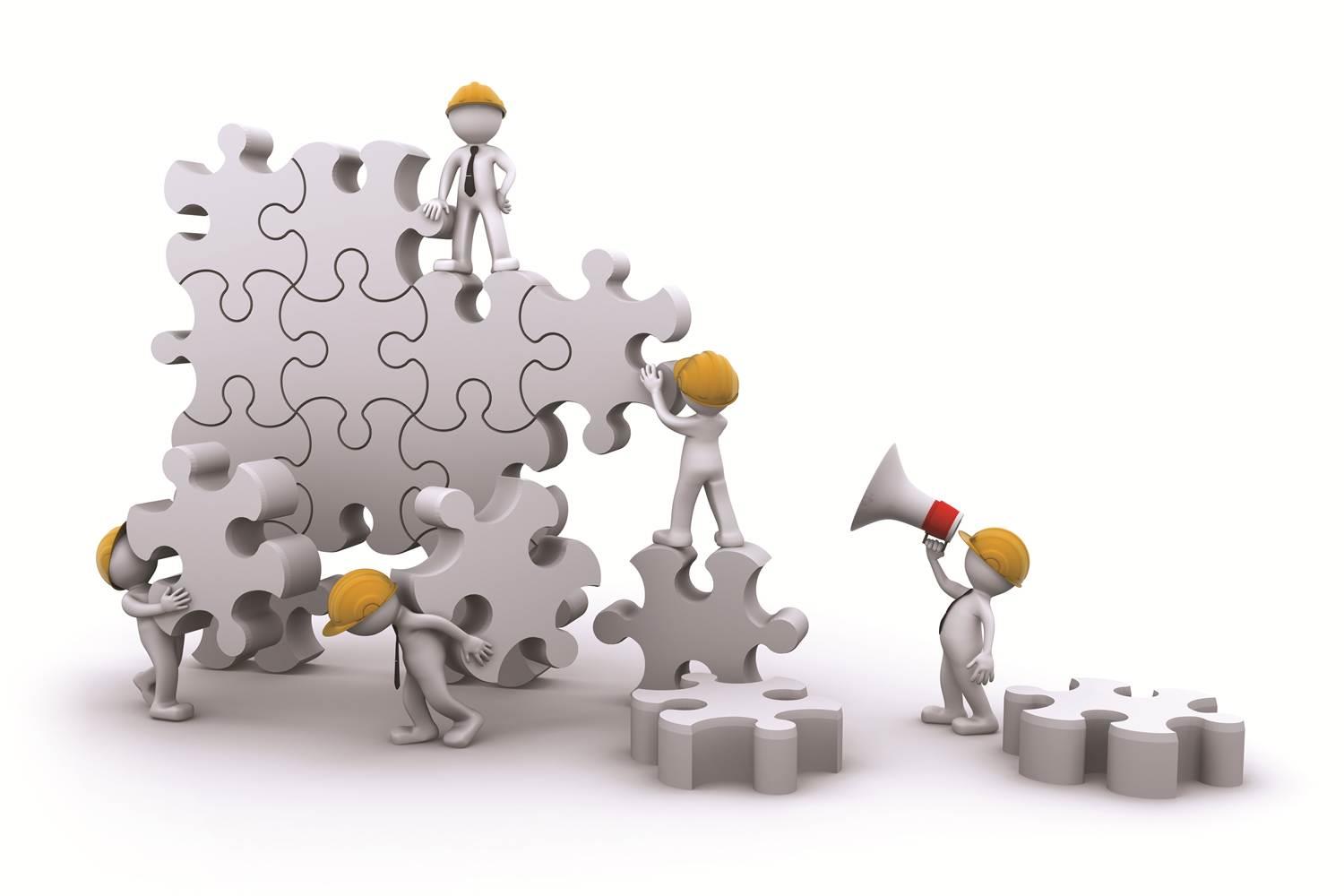 BÖLÜMSTRATEJİK PLAN HAZIRLIK SÜRECİ 	26 Mayıs 2006 tarihli Resmi Gazetede yayımlanan “Kamu İdarelerinde Stratejik Planlamaya İlişkin Usul ve Esaslar Hakkında Yönetmelik”, Devlet Planlama Teşkilatı (Kalkınma Bakanlığı) tarafından Haziran 2006’da yayınlanan “Kamu İdareleri İçin Stratejik Plan Hazırlama Kılavuzu” ve Milli Eğitim Bakanlığı Strateji Geliştirme Başkanlığının 16/ 09/ 2013 Tarihli ve 2013/26 Sayılı Genelgesi ve ekinde yer alan “2015-2019 Stratejik Plan Hazırlık Programı” müdürlüğümüz 2015-2019 Stratejik Plan hazırlama çalışmalarının yasal çerçevesini oluşturmaktadır. Bu kapsamda okulumuz için 2015-2019 Stratejik Plan Hazırlık Süreci başlamıştır.Şekil 1: Şehit Lokman Eker Ortaokulu Müdürlüğü 2015-2019 Stratejik Planı Oluşum ŞemasıStratejik Plan çalışmalarını yönlendirmek ve Müdürlüğümüz stratejik amaç ve politikalarının belirlenmesine, hizmet ve kurumsal gelişimine yardımcı olmak üzere Şehit Lokman Eker Ortaokulu müdürü başkanlığında, müdür yardımcısı ile iki okul öğretmeninin yer aldığı üst yönetimden oluşan “Şehit Lokman Eker Ortaokulu Müdürlüğü Stratejik Plan Üst Kurulu” oluşturulmuştur. Şehit Lokman Eker Ortaokulu Müdürlüğü, müdür yardımcısı başkanlığında, müdürlüğümüzce yürütülen tüm stratejik plan çalışmalarının koordinasyonunu sağlamak üzere “Şehit Lokman Eker Ortaokulu Müdürlüğü Stratejik Plan Koordinasyon Ekibi” kurulmuştur.Tablo 1:Stratejik Plan Okul Koordinasyon EkibiStratejik planlama sürecinde yapılacak faaliyetleri doğrudan yönetmek, koordine etmek ve üst kurula belirli dönemlerde raporlar sunarak; kurulun önerileri doğrultusunda çalışmaları etkin bir şekilde yürütmek üzere; Şehit Lokman Eker Ortaokulu Müdürlüğü Strateji Geliştirme Bölümü ve Şehit Lokman Eker Ortaokulu Müdürlüğü Stratejik Plan Koordinasyon Ekibi ve okulumuz çalışanlarının  “Şehit Lokman Eker Ortaokulu Müdürlüğü Stratejik Plan Hazırlama Ekibi" oluşturulmuştur.Şehit Lokman Eker Ortaokulu Müdürlüğü stratejik planlama adımları ve hazırlık çalışmaları takvimi oluşturulmuştur.Müdürlüğümüzce Şehit Lokman Eker Ortaokulu Müdürlüğü Stratejik Planı ve 2015-2019 Stratejik Plan Hazırlama Kılavuzu doğrultusunda aşağıda verilen model benimsenmiştir.Şekil 2:Stratejik Plan Modeli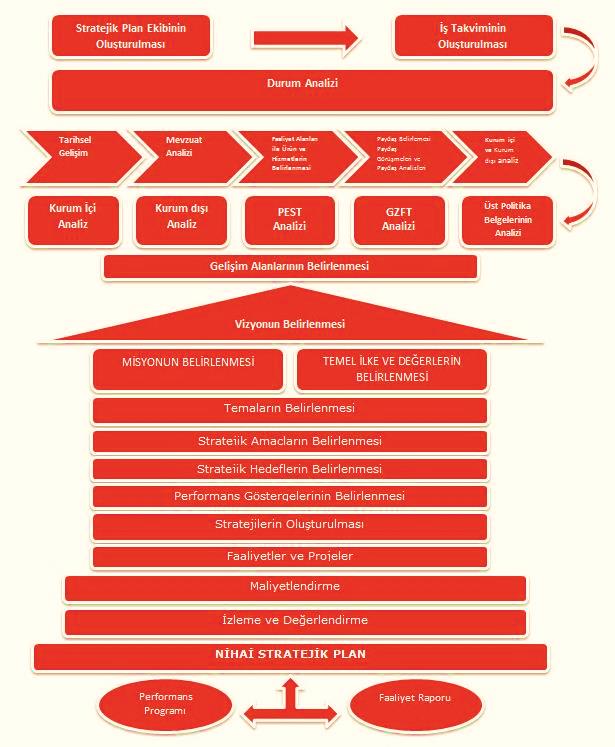 II. BÖLÜMDURUM ANALİZİ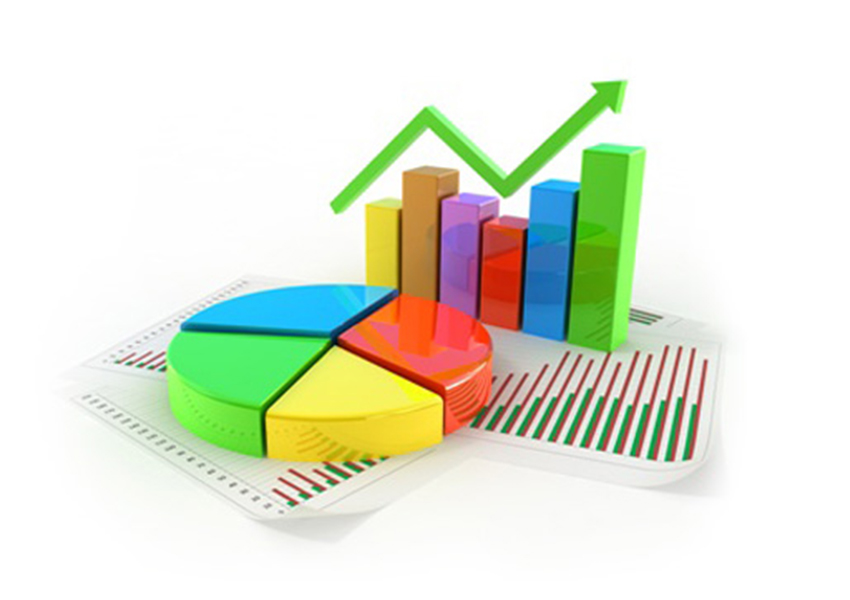 BÖLÜMDURUM ANALİZİ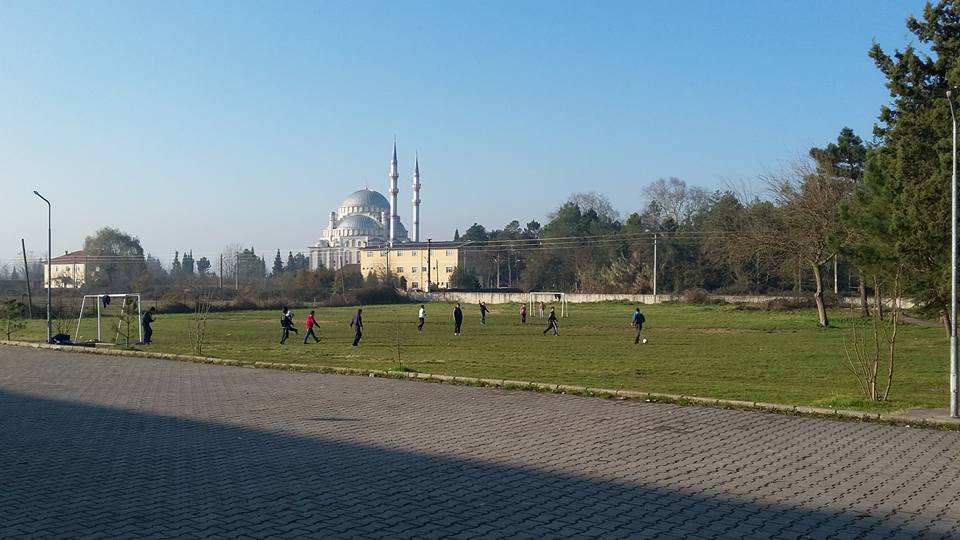 Okulumuz 2007 yılında Milli Eğitim Bakanlığı ve özel idare tarafından yaptırılmıştır. Okulumuz nüfusun yoğun olduğu yerleşim yerlerinin merkezinde olduğundan öğrenci sayısı her gün artmaktadır. İlk yılında 237 öğrenci ile eğitim öğretime başlayan okulumuz her geçen yıl öğrenci sayısını artıracağı öngörülmektedir.   TARİHSEL GELİŞİMOkulumuz ilk olarak “DERNEKKIRI İLKÖĞRETİM” adı ile eğitim öğretime başlamıştır. 1999 yılında yaşanan Marmara depreminde okulumuz yıkılmış ve yeni okul inşaatımız 2007 yılında aslen Yozgatlı olan şehidimizin adı verilerek Şehit Lokman Eker İlköğretim Okulu olarak eğitimin hizmetine sunulmuştur.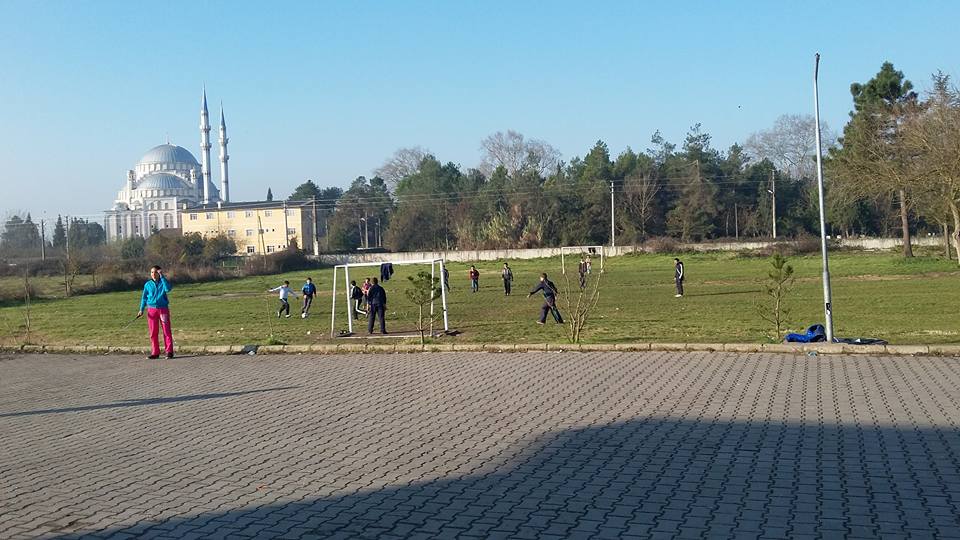 2014-2015 Eğitim Öğretim Yılı başlarında ŞEHİT LOKMAN EKER ORTAOKULU olarak ilkokul kısmından ayrılmıştır. Binamız, 12 derslik, 1 müdür odası, 1 müdür yardımcısı odası, 1 öğretmenler odası, 1 rehberlik servisi odası, 1 hizmetli odası, 1 arşiv, fotokopi odası, 1 kazan dairesi ve 1 Fen ve Teknoloji laboratuarından oluşmaktadır.Ayrıca büyük bir kantin, Teknoloji Tasarım Sınıfı ve soyunma odaları ve çok amaçlı bir salondan oluşmaktadır.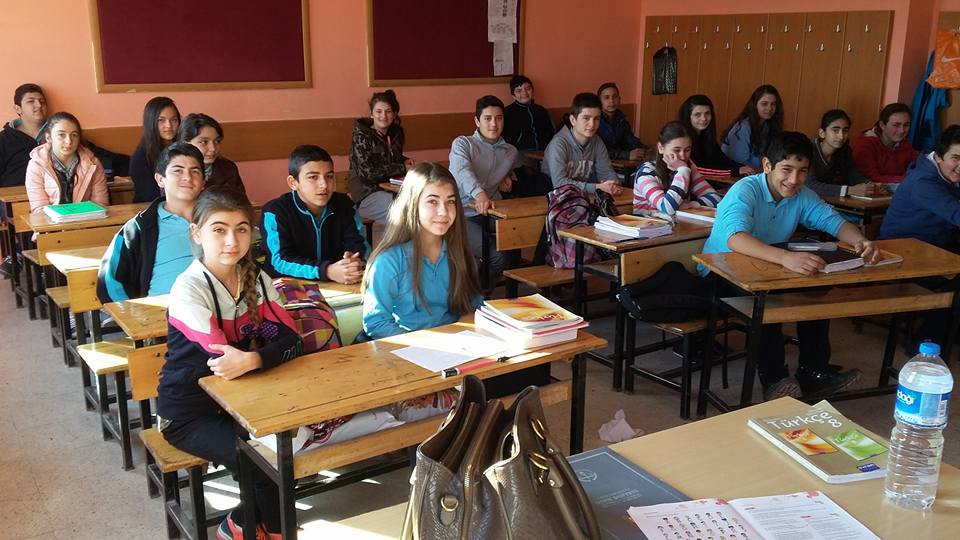 MEVZUAT ANALİZİTablo 2: Mevzuat AnaliziFAALİYET ALANLARI ve SUNULAN HİZMETLERTablo 3: Şehit Lokman Eker Ortaokulu Faaliyet/Hizmet ListesiTablo 4: Faaliyet Alanları   Okulumuzda öğrencilerimizin kayıt, nakil, devam-devamsızlık, not, öğrenim belgesi düzenleme işlemleri e-okul yönetim bilgi sistemi üzerinden yapılmaktadır.   Öğretmenlerimizin özlük, derece-kademe, terfi, hizmet içi eğitim, maaş ve ek ders işlemleri mebbis ve kbs sistemleri üzerinden yapılmaktadır. Okulumuzun mali işlemleri ilgili yönetmeliklere uygun olarak yapılmaktadır.   Okulumuzun rehberlik anlayışı sadece öğrenci odaklı değildir. Okulumuzun donanımlı ve güçlü bir rehberlik servisi vardır. Rehber öğretmenimiz öğrenci ve velilere yönelik seminerler düzenlemekte, çeşitli anket ve envanterler uygulamaktadır. Düzenli olarak veli görüşmeleri yapılmaktadır. Okulumuzda davranış problemi gözlemlenen sınıf ve öğrenciler güdülenerek olumlu davranış kazanmalarını sağlamak amaçlanmaktadır. Okulumuzda her hafta cuma günleri sınıflar gezilerek haftanın en temiz ve düzenli sınıfı seçilmekte, haftanın en temiz ve düzenli sınıfının fotoğrafı çekilerek okulumuzun web sitesinde yayınlanmaktadır.    Okulumuz tarafından düzenlenen sosyal, kültürel ve sportif yarışmalara katılmaktadır. Okulumuzda kültürel geziler, tiyatro, piknik, kermes gibi faaliyetler düzenlenmektedir. Okulumuza her eğitim-öğretim yılında bir yazar davet edilerek öğrencilerin yazarla buluşması ve söyleşi yapması sağlanmaktadır. Yılsonunda Ana sınıflarımız düzenlenen şenliklere katılmaktadır. Okulumuzda öğrencilerimize yönelik olarak hafta içi ve hafta sonu ders dışı etkinlik çalışmaları yapılmaktadır. Okulumuzda hafta sonları öğrencilerimiz için yetiştirme kursları açılmıştır. Ayrıca okulumuzda yetişkinlere yönelik olarak okuma-yazma kursları düzenlenmektedir. PAYDAŞ ANALİZİAnalizler sonucu elde edilen sonuçlar değerlendirilerek, yasaların ve maddi imkânların el verdiği ölçüde kurum içi ve dışı analiz, sorun/gelişim alanlarının belirlenmesi ve geleceğe yönelim bölümlerine yansıtılmıştır.Şehit Lokman Eker Ortaokulu Stratejik Planlama Ekibi olarak planımızın hazırlanması aşamasında katılımcı bir yapı oluşturmak için ilgili tarafların görüşlerinin alınması ve plana dahil edilmesi gerekli görülmüş ve bu amaçla paydaş analizi çalışması yapılmıştır. Ekibimiz tarafından iç ve dış paydaşlar belirlenmiş, bunların önceliklerinin tespiti yapılmıştır.    Paydaş görüş ve beklentileri SWOT (GZFT)Analizi Formu, Çalışan Memnuniyeti Anketi, Öğrenci Memnuniyeti Anketi, Veli Anketi Formu kullanılmaktadır. Aynı zamanda öğretmenler kurulu toplantıları, Zümre toplantıları gibi toplantılarla görüş ve beklentiler tutanakla tespit edilmekte Okulumuz bünyesinde değerlendirilmektedir.   Milli Eğitim Bakanlığı, Kaymakamlık, İlçe Milli Eğitim Müdürlükleri, Okullar, Yöneticiler, Öğretmenler, Özel Öğretim Kurumları, Öğrenciler, Okul aile birlikleri, Memur ve Hizmetli, Belediye, İlçe Sağlık Müdürlüğü, Meslek odaları, Sendikalar, Vakıflar, Muhtarlıklar, Tarım İlçe Müdürlüğü, Sivil Savunma İl Müdürlüğü, Türk Telekom İlçe Müdürlüğü, Medya…vb.Paydaş Analizi ve Sınıflamasında Kullanılan Kavramlara İlişkin Açıklamalar:Paydaş: Kurumun gerçekleştirdiği faaliyetlerden etkilenen taraflardır. Paydaşlar şu başlıklarda ele alınmaktadır.Lider: Kurumda herhangi bir kademede görev alan çalışanlar içerisinde liderlik özellikleri olan kişilerdir.Çalışan	:  Kurum çalışanlarıdır.Müşteri: Ürün, hizmet veya süreçten etkilenen veya satın alıp kullanan herkestir. İki çeşit müşteri vardır. Dış müşteriler; hizmet veren kuruma mensup olmayan, ancak ürün/hizmetten yararlanan veya ondan etkilenenlerdir. İç müşteriler; kurumda çalışanlardır.Temel Ortak: Kurumun faaliyetlerini gerçekleştirmek üzere kendi seçimine bağlı olmaksızın zorunlu olarak kurulmuş olan ortaklıklardır.(yapısal bağlılık gibi)Stratejik Ortak: Kurumun faaliyetlerini gerçekleştirmek üzere kendi seçimi üzerine kurduğu ortaklıklardır.Tedarikçi: Kurumun faaliyetlerini gerçekleştiren ihtiyaç duyduğu kaynakları temin eden kurum/kuruluşlardır.Ürün/Hizmet: Herhangi bir hizmet/üretim sürecinin çıktısıdır.Tablo 5: Paydaş AnaliziÖnceliklendirilen paydaşlar bu aşamada kapsamlı olarak değerlendirilir. Paydaşlar değerlendirilirken cevap aranabilecek sorular şunlardır:Paydaş, Okulun hangi faaliyeti/hizmeti ile ilgilidir?Paydaşın Okulun beklentileri nelerdir?Paydaş, Okulun faaliyetlerini/hizmetlerini ne şekilde etkilemektedir?(olumlu-olumsuz)Paydaşın Okulun etkileme gücü nedir?Paydaş, Okulun faaliyetlerinden/hizmetlerinden ne şekilde etkilenmektedir? (olumlu-olumsuz)Paydaş analizi kapsamında, Okulun sunduğu ürün/hizmetlerle bunlardan yararlananlar ilişkilendirilir. Böylece, hangi ürün/hizmetlerden kimlerin yararlandığı açık bir biçimde ortaya konulur.Ürün/Hizmet Tablosu, yararlanıcıların ilgili olduğu ürün/hizmetleri bir arada görebilmek ve her bir ürün/hizmetin hangi yararlanıcıları ilgilendirdiğini görselleştirebilmek için faydalı bir araçtırTablo 6: Paydaş Analizi Matrisi2.5 KURUM İÇİ ANALİZ2.5.1 Örgütsel Yapı:ŞEHİT LOKMAN EKER ORTAOKULU TEŞKİLAT ŞEMASI     2.5.2 	Kurumsal Yapı:Şehit Lokman Eker Ortaokulu genelinde 2015–2016 eğitim-öğretim yılı itibariyle; Şehit Lokman Eker Ortaokulu’nda toplam 263 öğrenci, 17 Öğretmen, 1 İdareci ve 12 Derslik bulunmaktadır. Okulumuzda normal öğretim yapılmaktadır.Tablo7: Eğitim-Öğretim Yılı Genel Durum    2.5.3 Kurum Kültürü:Şehit Lokman Eker Ortaokulu müdürlüğü hizmetlerinin yürütülmesinde temel alınan usul ve esaslar; mevzuata, mesleki değerler ile kurumsal ilkelere dayanmaktadır. Eğitim hizmetlerinde yazılı belgeler, talimatlar, genelgeler, denetim sonuçları gibi basılı ve elektronik ortamlardaki kaynaklardan yararlanılmaktadır. Müdürlüğümüz iç ve dış iletişimde resmi iletişim araç ve yöntemleri kullanılır. Yazışmalar “Resmi Yazışmalarda Uygulanacak Esas ve Usuller Hakkında Yönetmelik” çerçevesinde yürütülmektedir. Müdürlüğümüz, vatandaşlardan ve paydaşlardan gelen taleplere cevap verirken, vatandaş ve hizmet odaklı olarak özverili çalışma anlayışını benimsemiştir. “Bilgi Edinme Kanunu“ çerçevesinde gerçek ve tüzel kişilerin taleplerine en hızlı biçimde cevap verilmektedir. Kurumumuzun faaliyet alanlarındaki çevresel, ulusal ve uluslararası gelişmeler takip edilerek seminer ve eğitim çalışmalarına katılım sağlanmaktadır. Kurum içi çalışmalar ile personelin arasında olumlu bağlar kurulması ve kurumsal aidiyetin gelişmesi sağlanmaktadır.Şehit Lokman Eker Ortaokulu Müdürlüğünün kurum içi iletişimi, Okul Müdürü önderliğinde tüm kademedeki çalışana kadar planlanmış ve sistematik olarak ele alınmıştır. Etkin bir kurum içi iletişim ile kurumun amaç ve hedeflerinin çalışanlara doğru bir şekilde yansıtılması ile bu doğrultuda iş süreçlerinin planlanması sağlanmıştır. Şehit Lokman Eker Ortaokulu Müdürlüğünde uygulanan kurum içi iletişim, kurum çalışanlarına kurumsal amaçlar, ulaşılmak istenen hedefler, görevler, yapılan faaliyetler ve karşılaşılabilen sorunlar konusunda bilgi sağlamaktadır. Ayrıca çalışanlar, kurumun içinde bulunduğu mevcut durumu ve kendilerinin kurum içindeki yerleri ve rollerini yine kurum içi iletişim faaliyetleri sayesinde öğrenebilmektedirler. Karar alma süreçlerinde etkinliğe ulaşmanın en önemli yollarından birisi iyi düzenlenmiş (Katılımcıları, gündemi, iletişim usulleri önceden doğru olarak saptanmış) toplantılardır. Bu kapsamda Şehit Lokman Eker Ortaokulu Müdürü başkanlığında karar alma süreçlerinde sistematik bir yaklaşımla periyodik toplantılar yapılır.Şehit Lokman Eker Ortaokulu Müdürlüğü karar alma süreçlerinde katılımcı yöntemi benimsemiştir. Katılımcı yönetimle, kurumu etkileyecek kararlarda sadece belirlenen yöneticilerin değil, ayrıca personelin katkısını da önemsemekte ve dikkate almaktadır. Görüşme sonucu alınan karar için çoğunluğun oyu ya da oybirliğinin sağlanması nihai bir yargı değildir. Katılımcı yönetimde belirlenmiş yöneticiler (ya da yönetici) karar almada ve onlar için cevap vermede hala en son sorumlu olan kişilerdir (ya da kişidir), ancak alınan kararlardan etkilenecek personel üyelerin yönetimin karar alma sürecine aktif olarak gözlemlerini, analizlerini, öneri ve tavsiyelerini sunmaları beklenir.       2.5.4 İnsan Kaynakları:Okul yöneticilerimiz,  insan kaynaklarına ilişkin politika,  strateji ve planların oluşturulması ve bu sürece çalışanların katılımlarını onlar da içindeyken oluşturulan misyon ve vizyonun birer yaratıcısı olduklarını hissettirerek,  olayların içerisinde yer almalarını sağlayarak,  bilgi ve düşüncelerine saygı göstererek,  dinleyerek,  önemseyerek,  bize ait olma kavramını sürekli empoze ederek sağlarlar. Çalışanların,  mevcut ve gelecekteki yeterlilik gereksinimlerinin uygun hale getirilmesi amacıyla eğitim ve geliştirme planlarını,  tarafsız güvenilir ve herhangi bir baskı olmaması amacıyla gizli (isimsiz) olarak yapılan geri bildirimli anketler kullanırlar.    Ayrıca anketlere tam katılımın olmasını sağlayarak var olabilecek sapmayı aza indirgerler. Geri bildirim alınacak birçok yol olmasına karşın,  bu yolların çoğunun güvenirlilikleri tarafsızlıkları da göz önünde bulundurularak uygulanırlar. Bunların başında dilek kutusu,  gözlemler ve müşteri memnuniyeti gelir.   Okulumuzun insan kaynakları yönetime ilişkin temel politika ve stratejileri Milli Eğitim Bakanlığının politika ve stratejisine uyumlu olarak “çalışanların yönetimi süreci” kapsamında yürütülmektedir. İnsan kaynaklarına ilişkin politika ve stratejiler okulumuzun kilit süreçleri ile uyum içerisindedir. Okulumuzun kilit süreçleri Okul Gelişim Yönetim Ekibinde “eğitim-öğretim süreci”,  ”okul-veli ve öğrenci işbirliği süreci” olarak belirlenmiştir.    Kanun ve yönetmeliklerde belirtilen ders saati sayısına ve norm kadro esasına göre insan kaynakları planlaması yapılmaktadır.    Çalışanın işten ayrılması (emekli olma, yer değiştirme) durumunda,  yerine atama Milli Eğitim Bakanlığı prosedürleri doğrultusunda yapılmaktadır. Çalışanların kısa süreli (rapor,  izin vb.) ayrılmaları durumunda ise dersin boş geçmemesi için gerekli planlama yapılmaktadır. Yönetici veya dersi boş olan öğretmenler derslere girmektedir.İş dağılımı yapılmadan önce çalışanların (yazılı veya sözel olarak) istekleri göz önüne alınarak ders planlamaları ve nöbet uygulamaları yapılmaktadır. Çeşitli görevlendirilmelerde ve görev dağılımında çalışanların uzmanlık alanları ve yetkinlikleri esas alınmaktadır.    Okul yöneticilerimiz, ilgili mevzuat ve kuruma özgü uygulamalar dâhilinde ödül sürecinin gerçekleştirilmesine ve geliştirilmesine; doğru zamanlama, tutarlılık, demokratik ve etik kurallar çerçevesinde katkıda bulunurlar.    Çalışanların performanslarının değerlendirilmesi için maarif müfettişleri tarafından rehberlik ve denetimler yapılmakta, yapılan denetimler denetim raporlarıyla değerlendirilmektedir. Çalışanların daha iyi performans göstermelerini sağlamak için performans değerlendirme ve geliştirme sistemi oluşturulmuştur. Bu sistemle çalışanların yetkinlik bazı değerlendirilmesi yapılmakta, kuvvetli yönleri ve iyileştirmeye açık yönleri belirlenerek çalışanlarla birebir paylaşılması sağlanmaktadır.     Okulumuzda iyileştirme çalışmalarına katılım, takım ruhuna sahip olma ilkemiz de göz önüne alınarak değişmeye ve gelişmeye açık olma ilkemizden yola çıkarak gönüllülük ve yetkilendirme yapılarak sağlanmaktadır.      Okul yöneticilerimiz, bireysel ve ekip düzeyinde,  okulun bütününde öğrenme olanaklarını,  okulun tüm araç ve gereçlerini kullanıma sokarak, zaman vererek, öğrenme olanaklarını oluşturmakta,  katılımın davet yoluyla sağlanmasını,  istekleri karşılayıp çalışmayı istekli ve özenli hale getirmektedir.    Ekip düzeyinde ise ekibin yanında yer alarak onlarında kendi içlerinde misyon ve vizyon yaratmasını sağlayıp,  yapılan işleri önemli ve önemsiz olarak ayırmadan saygı, sevgi ve güven ortamı yaratarak, öğrenme olanaklarını oluşturmakta ve katılımları özendirmektedirler.    Okul yöneticilerimizin öncülüğünde belirlenen,  birey ve ekip düzeyindeki hedefler,  tüm birey ve ekiplerin ortak birer yansıması olarak ortaya çıktığından kurumun hedefleri ile uyumlu olmaktan öteye birbirini destekler nitelik taşımaktadır. .    Çalışanların performans göstermeleri için geri bildirimler alarak ve işin yakın takipçisi olarak,  gözlemlerini de öz değerlendirmelerine ekleyerek belirleyip işin içinde yer alırlar. Çalışanların performansının her adımını takip ederler, benimserler,  imkânlarını gerektiğinde zorlayarak isteklerini karşılayarak yardımcı olurlar.    Okulumuzda eğitim-öğretim kalitesi yüksek, kendi alanlarında yetkin öğretmen kadrosu bulunmaktadır. Çalışanlar Milli Eğitim Bakanlığı mevzuatındaki değişikliklere göre bilgilendirilmekte, öğretmenlere yapılan anketlerde ihtiyaç duyulan konularla ilgili programlar Milli Eğitim Müdürlüğü ile işbirliğine gidilip hizmet içi eğitim planları yapılmaktadır. Misyon ve vizyonumuzdaki değerlere ulaşmak için çağdaş eğitim anlayışı ve çağdaş eğitim kalitesinde eğitim yapabilmek amacıyla çalışanlara kurumumuz örgüt kültürüne uygun,  hizmet içi eğitimleri verilmektedir. Öğretmenlerimizin bireysel düzeyde ilgi ve yetenekleri doğrultusunda ders dışı etkinlikler,  sosyal kulüpler,  ders dağıtım çizelgeleri planlanmaktadır. Ekip düzeyinde ise örgüt kültürünü yansıtmak, bireysel farklılıklara önem vermek ve takım ruhuna sahip olmak ilkelerimizle hareket eden, birbirleri ile işbirliğine açık öğretmenlerimiz tarafından öğrenme olanakları oluşturulmakta ve katılıma özendirilmektedir. Öğrenme faaliyetlerine ilişkin bilgiler çeşitli ortamlardan elde edilmektedir. Çalışanların kendilerini geliştirmeleri amacıyla öğrenme faaliyetleri desteklenmekte ve seminer,  toplantı,  eğitim vb. katılmaları sağlanmaktadır.    Okul yöneticilerimiz, çalışanların katılımını (örneğin okul içi seminer, konferans ve törenler düzenlenerek özendirilmesi) performanslarını doğru değerlendirerek, çalışanların başarılarını paylaşarak, onların kendilerini ortaya koymaları için olanak yaratarak,  kendilerini tanıtma süreçlerinde önderlik ederek, çalışanların katılımını özenli hale getirmekte ve desteklemektedir.    Yöneticilerimiz, insan kaynaklarına ilişkin, politika, strateji ve planların oluşturulmasını ve bu sürece çalışanların katılımını,  öncelikle çalışanlarını tanımayla başlayan süreçte, onların yeterliliklerini göz önüne alarak, doğru görevlendirmeler de bulunarak ödül mekanizmasını sağlarlar. Okulumuzda çalışanların ekip çalışmalarını özendirmek amacıyla eğitim verilmekte özellikle yeni oluşturulan performans değerlendirme sisteminde iyileştirme çalışmalarına katılım, ekip sorumluluğu üstlenme yetkinlik olarak alınmıştır. Bununla birlikte okulumuzda sosyal kulüple,   Okul Gelişim Yönetim Ekibi,  kurul,  komisyon, kriter ekipleri ve komiteler ekip çalışmalarına örnek olarak verilebilir. Okul yöneticilerimiz, iletişim gereksinimlerini anket, soru-cevap, birebir görüşme yöntemi ile saptarlar. Bu çerçevede iletişim politikalarını oluştururlar. Oluşan politika doğrultusunda teknolojiyi yakın takip edip, bu teknolojiyi okula getirerek kullanırlar. Yukarıdan aşağıya, aşağıdan yukarıya ve yatay iletişim kanallarını düzenledikleri etkinliklerle oluştururlar. (özel toplantılar, seminerler, piknik v.b.). Bu kanalların sürekli açık olup olmadığını denetleyerek, doğru zamanda doğru müdahalelerde bulunarak,  okulun hedeflerini gerçekleştirmek amacıyla kullanırlar.    Okul yöneticilerimiz, çalışanların görevleri ile ilgili kararları, duyduğu güvenle tam yetkilendirip, bu kararların içinde olarak cesaret vermektedirler.    Okul yöneticilerimiz okul içindeki dağılımında ilgili mevzuatlara dayanarak demokratik, laik, yenilikçi, çağdaş, özveri ilkelerini uygular. Okulun misyon ve vizyonuna uygun öncü kurumlardan biri olması için maddi, manevi her türlü katkıyı sağlar.    Yöneticilerimiz, çalışanların kararlara katılımını, yenilikçi ve yaratıcı girişimleri çalışanların fikirlerine saygı duyarak, ön yargısız, dinleyerek doğru ve özel zaman yaratarak onları cesaretlendirmekte ve bunları desteklemektedirler.    Yöneticilerimiz,  kariyer geliştirme sürecini çalışanların yetenekleri doğrultusunda görev vererek,  istekli hale getirerek, özenti sağlayarak verimli olunabilecek, doğru zamanda doğru kararları alabilecek, öğrenciyi istenilen sürekli gelişme ile Atatürk’ün izinde başarılı saygılı ve öz değerlerini önemseyen,  koruyan yeni nesil yetiştirmek üzerine tasarlar.   Okul yöneticilerimiz, sosyal, kültürel ve sportif faaliyetleri çalışanları iyi organize ederek öğrencilere bu tip etkinliklerin sağlayacağı bedensel ve ruhsal yararları doğru anlatarak özendirmekte. sosyal ve kültürel tüm faaliyetlerinde tam katılımı esas almaktadır. Bu çerçevede okul içinde yazılı ve sözlü güncel duyurularla en üst makamların da katılımlarını sağlayarak,  faaliyetlere önem vererek, takdir ederek, ödüllendirerek desteklemektedir. Okulumuz insan kaynaklarına ait bilgiler aşağıya çıkarılmıştır.Tablo 8: Şehit Lokman Eker Ortaokulu Müdürlüğü Personel Durumu TablosuKurum Yöneticilerinin Eğitim Durumu:Kurum Yöneticilerinin Yaş İtibari ile dağılımıİdari Personelin Katıldığı Hizmet-içi Eğitim ProgramlarıOkul Müdürü Durmuş TOKAK’ın katıldığı hizmet içi eğitim programlarıÖğretmenlerin Yaş İtibari ile DağılımıÖğretmenlerin Hizmet SüreleriDestek Personele (Hizmetli- Memur) İlişkin Bilgiler2015 Yılı Kurumdaki Mevcut Hizmetli/ Memur SayısıÇalışanların Görev DağılımıOkul/kurum Rehberlik Hizmetleri2.5.5 Teknolojik Düzey:Tablo 9: Bilgi Teknolojileri Tablosu Okul/Kurumun Fiziki Altyapısı      2.5.6 Mali Kaynaklar:Tablo 10: İlçe Milli Eğitim Müdürlüğü Gelir –Gider TablosuOkul/Kurum Kaynak TablosuOkulumuzun mali kaynakları genel bütçe ve okul aile birliği tarafından sağlanmaktadırKURUM DIŞI ANALİZPolitik, Ekonomik, Sosyal, Teknolojik, Legal (Hukuki), Ekolojik Analiz (PESTLE)Bu aşamada; çevremizde,bölgemizde, ülkemizde ve dünyadaki politik, ekonomik, sosyal, teknolojik, etik ve çevreyle ilgili faktörler analiz edilmiştir. Üst Politika Belgeleri 2.6.2    GZFT ANALİZİ (SWOT) Müdürlüğümüz birimlerinin ve dış paydaşların görüşleri alınarak Müdürlüğümüzün güçlü ve zayıf yönleri, fırsat ve tehditleri belirlenmiştir. Bu süreçte değişik tarihlerde yapılan, her düzey ve birimden temsilcilerin katılımı sonucunda ortaya çıkan ortak görüşler önceliklendirilerek GZFT (Güçlü, Zayıf yönler, Fırsat ve Tehditler) analizinde birleştirilmiş ve okulumuz Stratejik Plan Koordinasyon Ekibi tarafından aşağıdaki son hali verilmiştir.ŞEHİT LOKMAN EKER ORTAOKULU MÜDÜRLÜĞÜ STRATEJİK PLAN MİMARİSİEğitim Ve Öğretime ErişimEğitim ve Öğretime Katılım ve TamamlamaZorunlu eğitimde okullaşma, devam ve tamamlamaHayat boyu öğrenmeye katılımÖzel eğitime erişim ve tamamlamaÖzel politika gerektiren grupların eğitim ve öğretime erişimiÖzel öğretimin payıYurtdışında ikamet eden vatandaşların eğitim ve öğretime erişimi Eğitim Ve Öğretimde KaliteÖğrenci Başarısı ve Öğrenme KazanımlarıÖğrenciHazır oluşSağlıkErken çocukluk eğitimiKazanımlarÖğretmen Öğretim Programları ve MateryalleriEğitim - Öğretim Ortamı ve ÇevresiProgram ve Türler Arası GeçişlerRehberlikÖlçme ve DeğerlendirmeEğitim ve Öğretim ile İstihdam İlişkisinin Geliştirilmesi Sektörle İşbirliğiÖnceki Öğrenmelerin TanınmasıYabancı Dil ve HareketlilikYabancı Dil YeterliliğiKurumsal KapasiteBeşeri Alt Yapı İnsan kaynakları planlamasıİnsan kaynakları yönetimiİnsan kaynaklarının eğitimi ve geliştirilmesiFiziki ve Mali Alt YapıFinansal kaynakların etkin yönetimiOkul bazlı bütçelemeEğitim tesisleri ve alt yapıDonatım Yönetim ve OrganizasyonKurumsal yapının iyileştirilmesiBürokrasinin azaltılmasıİş analizleri ve iş tanımlaİzleme ve DeğerlendirmeAB ye uyum ve uluslararasılaşmaSosyal tarafların katılımı ve yönetişim Çoğulculuk Katılımcılık Şeffaflık ve hesap verebilirlikKurumsal Rehberlik ve DenetimBilgi Yönetimi ve Kurumsal İletişimBakanlık hizmetlerinin e-devlet aracılığıyla sunumuElektronik ağ ortamlarının etkinliğinin artırılmasıElektronik veri iletimi ve bilgi paylaşımıTOWS MATRİSİIII. BÖLÜMGELECEĞE YÖNELİM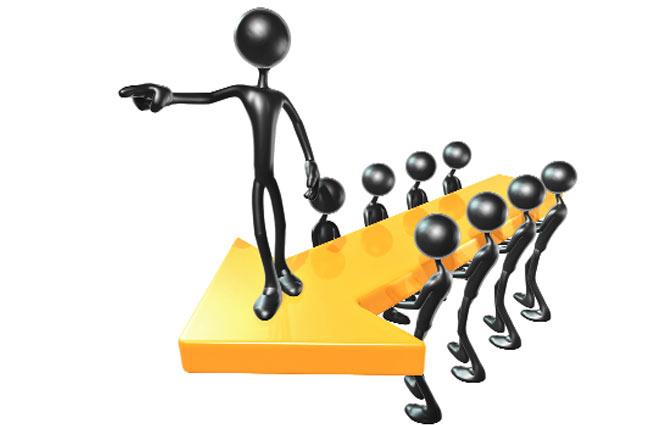 BÖLÜMGELECEĞE YÖNELİMMİSYON, VİZYON VE TEMEL DEĞERLER             Geleceğe yönelim bölümünde; müdürlüğümüzün misyon, vizyon, temel değerleri ile temalar, stratejik amaçlar, stratejik hedefler, performans göstergeleri ve tedbirler yer almaktadır.Misyon:Vizyon:Vizyon:Temel Değerler:İlkeler:STRATEJIK PLAN GENEL TABLOSUStratejik Amaç 1.Okulumuzda, başta engelliler olmak üzere tüm bireylerin eğitim ve öğretime adil şartlar altında erişimine, tamamlamalarına ve öğrenim çağı dışındaki bireylerin hayat boyu öğrenmelerine imkân ve ortam sağlamak.Stratejik Hedef 1.1.2015-2019 stratejik plan döneminde; Okulumuzun akademik başarısı oranını plan dönemi sonuna kadar % 10 arttırmak, öğrenimlerini tamamlamalarını sağlamakStratejik Amaç 2.Okulumuzda; tüm bireylere ulusal ve uluslararası ölçütlerde bilgi, beceri, tutum ve davranışlar kazandıracak nitelikli, sürdürülebilir ve kaliteli bir eğitim vermek, dil becerileri gelişmiş,   sağlıklı bireyler yetiştirmek. Stratejik Hedef 2.1.2015-2019 plan döneminde; bireylerin akademik, sosyal, kültürel, sportif ve sanatsal becerilerini geliştirmek, proje ve yarışmalara daha fazla katılımı sağlamak ve akademik başarı oranını artırmak.Stratejik Hedef 2.2.Öğrenci ve velilerimize kitap okuma alışkanlığını kazandırmak.Stratejik Hedef 2.3.2015-2019 stratejik plan döneminde; eğitimde yenilikçi yaklaşımlar kullanılarak öğrencilerin yabancı dil öğrenme yeterliliklerini geliştirmek, Stratejik Amaç 3.Eğitim öğretimde verimlilik ve hizmet kalitesini artırmak için; kurumlarımızın beşeri, fiziki ve mali alt yapı eksikliklerini gidermek, enformasyon teknolojilerinin kullanımını artırmak, yönetim ve organizasyon yapısını çağın gereklerine uygun hale getirmek.Stratejik Hedef 3.1.2015-2019 stratejik plan döneminde; ihtiyaç tespiti yaparak insan kaynaklarının planlı dağılımını yapmak, mevcut insan kaynaklarını ve yönetimini nitelik olarak geliştirmek Stratejik Hedef 3.2.2015-2019 stratejik plan döneminde; kurum standartlarına uygun eğitim ortamları tesis etmek, binaların bakım, onarım ve donatımlarını yapmak, etkin, verimli bir mali yönetim yapısını oluşturmakStratejik Hedef 3.3.2015-2019 stratejik plan döneminde çoğulcu, katılımcı, şeffaf ve hesap verebilir bir yönetişim anlayışını benimsemek, bürokrasiyi azaltmak ve performansa dayalı yönetim ve organizasyonu oluşturmak.TEMA, AMAÇ, HEDEF VE TEDBİRLERTEMA: EĞİTİM VE ÖĞRETİME ERİŞİMİN ARTIRILMASIStratejik Amaç 1. Eğitim ve Öğretime ErişimOkulumuzda;başta engelliler olmak üzere tüm bireylerin eğitime erişimine, eğitimlerini tamamlamalarına ve öğrenim çağı dışındaki bireylerin hayat boyu öğrenmelerine imkân ve ortam sağlamak.Stratejik Hedef 1.1.Eğitim ve Öğretime Katılım ve Tamamlama2015-2019 stratejik plan döneminde; eğitim çevremizde ikamet eden bireylerin örgün eğitime katılımını artırmak ve öğrenimlerini tamamlamalarını sağlamak.Bireylerin eğitim ve öğretime katılması ve tamamlaması sosyal ve ekonomik kalkınmanın sürdürülebilmesinde önemli bir etken olarak görülmektedir. Bu nedenle eğitim ve öğretime katılımın artırılması ve eğitim hizmetinin Bütün bireylere adil şartlarda sunulması hedeflenmektedir.Okulumuzda özel eğitime yönlendirilen bireylerin yönlendirildikleri eğitime erişim oranı %75 dir. Okulumuzda 1 Rehber öğretmen bulunmakta olup,  ihtiyacı olan bireylerin tedbir önerileri ve tanılaması yapılmaktadır. Zorunlu eğitimdeki net okullaşma oranı 2014-2015’de okulumuzda %99 olarak gerçekleşmiştir. Örgün öğretimin devamsızlığın ve okul terklerinin azalması, engelliler olmak üzere özel politika gerektiren grupların eğitime erişim olanaklarının artması, özel öğretim kurumlarının payının artması hedeflenmektedir.Performans Göstergeleri 1.1.Tedbirler 1.1.TEMA: EĞİTİM VE ÖĞRETİMDE KALİTENİN ARTIRILMASIStratejik Amaç 2.Eğitim ve Öğretimde KaliteOkulumuzda; tüm bireylere ulusal ve uluslararası ölçütlerde bilgi, beceri, tutum ve davranışlar kazandıracak nitelikli, sürdürülebilir ve kaliteli bir eğitim vermek, dil becerileri gelişmiş,  hayat boyu öğrenen,  sağlıklı bireyler yetiştirmek. 	Stratejik Hedef 2.1.Öğrenci Başarısı ve Öğrenme Kazanımları2015-2019 plan döneminde; bireylerin akademik, sosyal, kültürel, sportif, sanatsal becerilerini geliştirmek, proje ve yarışmalara daha fazla katılımı sağlamak, başarı oranını artırmak.Nitelikli bireylerin yetiştirilmesine imkân sağlayacak kaliteli bir eğitim sistemi; bireylerin potansiyellerinin açığa çıkarılmasına ortam sağlayarak hem bedensel, ruhsal ve zihinsel gelişimlerini desteklemeli hem de akademik başarı düzeylerini artırmalıdır. Bu kapsamda kaliteli bir eğitim için bütün bireylerin bedensel, ruhsal ve zihinsel gelişimlerine yönelik faaliyetlere katılım oranlarının ve öğrencilerin akademik başarı düzeylerinin artırılması hedeflenmektedir.Kaliteli bir eğitim için bütün bireylerin bedensel, ruhsal ve zihinsel gelişimlerine yönelik faaliyetlere katılımı desteklenmelidir. Öğrencilerimizin bedensel, ruhsal ve zihinsel gelişimlerine katkı sağlamak amacıyla yerel ve ulusal düzeyde sportif, sanatsal ve kültürel faaliyetler gerçekleştirilmektedir. Söz konusu faaliyetlere katılım sayıları performans çizelgeleri ile izlenmektedir.Potansiyelinin farkında, ruhen ve bedenen sağlıklı, iletişim becerileri yüksek ve akademik yönden başarılı bireyler yetiştirmek, sağlık ve hijyen esaslarına uygun eğitim ortamlarını hazırlamak bu kapsamda temel hedef olarak ele alınmıştır.Performans Göstergeleri 2.1.Tedbirler 2.1.Stratejik Hedef 2.2.Yabancı Dil ve Hareketlilik2015-2019 stratejik plan döneminde; eğitimde yenilikçi yaklaşımlar kullanılarak öğrencilerin yabancı dil öğrenme yeterliliklerini geliştirmek. Küreselleşme ile birlikte eğitim ve iş hayatı için hareketlilik ön plana çıkan konuların başında gelmektedir. Bu bağlamda eğitim ve öğretim sisteminin talep eden bireylerin hareketliliğini destekleyecek şekilde planlanması gerekmektedir. Hareketliliği destekleyen en önemli unsurların başında ise bireylerin yabancı dil becerisine sahip olması gelmektedir. Bu doğrultuda AB ülkeleri başta olmak üzere bütün dünyada bireylerin en az bir yabancı dili iyi derecede öğrenmesi konusu bir zorunluluk olarak kabul edilmektedir.Bu kapsamda yenilikçi yaklaşımlar kullanılarak bireylerin yabancı dil yeterliliğini ve uluslararası öğrenci/öğretmen hareketliliğini artırmak hedeflenmektedir. 2015-2016 eğitim ve öğretim yılından itibaren özel eğitime gereksinim duyan öğrencilerimize destek eğitim odası kapsamında gerekli eğitimler verilmeye başlanılmıştır.Performans Göstergeleri 2.2.Tedbirler 2.2.TEMA: KURUMSAL KAPASİTENİN GELİŞTİRİMESİStratejik Amaç 3. Kurumsal KapasiteEğitim ve öğretimde verimliliği ve hizmet kalitesini artırmak için; okulumuzun beşeri, fiziki ve mali alt yapı eksikliklerini gidermek, enformasyon teknolojilerinin kullanımını artırmak, yönetim ve organizasyon yapısını çağın gereklerine uygun hale getirmek.Stratejik Hedef 3.1.Beşeri Alt Yapı2015-2019 stratejik plan döneminde; ihtiyaç tespiti yaparak insan kaynaklarının planlı dağılımını yapmak, mevcut insan kaynaklarını nitelik olarak geliştirmek.Örgütlerin görev alanına giren konularda, faaliyetlerini etkin bir şekilde yürütebilmesi ve nitelikli ürün ve hizmet üretebilmesi için güçlü bir insan kaynağına sahip olması gerekmektedir. 2015 yılı verilerine göre okulumuzda eğitim öğretim hizmetleri sınıfında 17 öğretmen, 1 yönetici, Genel İdare Hizmetleri Sınıfında 1 personel mevcuttur. Müdürlüğümüz hizmet envanteri çıkarılmış, birimlerinin görev tanımları belirlenmiştir. Vatandaşa yönelik kurum hizmet standartları oluşturulmuştur.2014 yılı içerisinde hizmetiçi eğitim faaliyetlerine mahalli 5, merkezi faaliyetlere 2 personel katılmıştır. 2014 yılında öğretmen norm kadro doluluk oranı %30 olup, ihtiyaç olan alanlarda ücretli öğretmen görevlendirilmesi yapılmaktadır.Performans Göstergeleri 3.1.Tedbirler 3.1.Stratejik Hedef 3.2.Fiziki ve Mali Alt yapı2015-2019 stratejik plan döneminde; kurum standartlarına uygun eğitim ortamları tesis etmek, binaların bakım, onarım ve donatımlarını yapmak, etkin, verimli bir mali yönetim yapısını oluşturmak.Binamız, Ozanlar Mahallesi Manolya Sokak No:8 Adapazarı adresinde (tapu alanı 3600 m2lik alan içerisinde  2400 m2lik kapalı alana inşa edilmiştir) hizmet vermektedir.Türkiye’de Eğitimin Finansmanı ve Eğitim Harcamaları Bilgi Yönetim Sistemi Projesi (TEFBİS) 2012 yılında uygulanmaya başlanmıştır. Projeyle okulumuz düzeyinde kaynak türlerine göre gelir ve gider envanterleri, öğrenciye yapılan eğitim harcamaları, gerçek ve güncel verilerle elektronik ortamda tutulmaktadır. Okulumuz gelirlerinin (kantin gelirleri, veli yardımları, etkinlik organizasyon gelirleri vb), etkin, ekonomik ve verimli kullanılması, hayırseverlerin eğitime katkısının artırılması, özel eğitime gereksinim duyan bireylerin eğitim ortamlarından daha rahat faydalanmasını sağlayacak fiziki düzenlemelerin yapılması hedeflenmektedir.Performans Göstergeleri 3.2.Tedbirler 3.2.Stratejik Hedef 3.3.Yönetim ve Organizasyon 2015-2019 stratejik plan döneminde; Avrupa Birliği ile uyum yasaları ve mevzuat kapsamında çoğulcu, katılımcı, şeffaf ve hesap verebilir bir yönetim anlayışını benimsemek, bürokrasiyi azaltmak ve performansa dayalı yönetim organizasyonu oluşturmak.Kurumsal yapı ve yönetim organizasyonları incelendiğinde gelişmiş ülkelerde geleneksel yaklaşımlardan ziyade çağdaş yaklaşım anlayışı tercih edilmektedir. Bu bağlamda Şehit Lokman Eker Ortaokulu Müdürlüğünün kurumsal yapısı ve yönetim organizasyonunun çağdaş yaklaşım ilkeleri çerçevesinde geliştirilmesi gerekmektedir.Müdürlüğümüz hizmet standartları internet sayfamızda yayınlanmış ve kurum girişinde vatandaşın görebileceği alana asılması sağlanmıştır.Müdürlüğümüz görev alanına giren konularla ilgili bilgi, süreç, veri ve istatistikleri bütünsel bir anlayışla ele alan coğrafi bilgi sistemi ile bütünleşmiş bir yönetim bilgi sistemi kurulumu çalışmaları yapılması hedeflenmektedir.e-Okul Yönetim Bilgi Sistemi ve Veli Bilgilendirme Sistemi modülleri aktif kullanılmakta olup, MEBBİS Uygulama/Modül ve Projeleri’nde okulumuzdaki tüm öğretmenlerimiz kullanıcı olarak sistemden faydalanmaktadır.Hizmet memnuniyetinin artırılması, bürokrasinin azaltılması, okulumuzdaki teknolojik altyapısının tamamlanması, hızlı ve güvenilir veri akışının sağlanması hedeflenmektedir.Performans Göstergeleri 3.3Tedbirler 3.3.IV. BÖLÜMMALİYETLENDİRME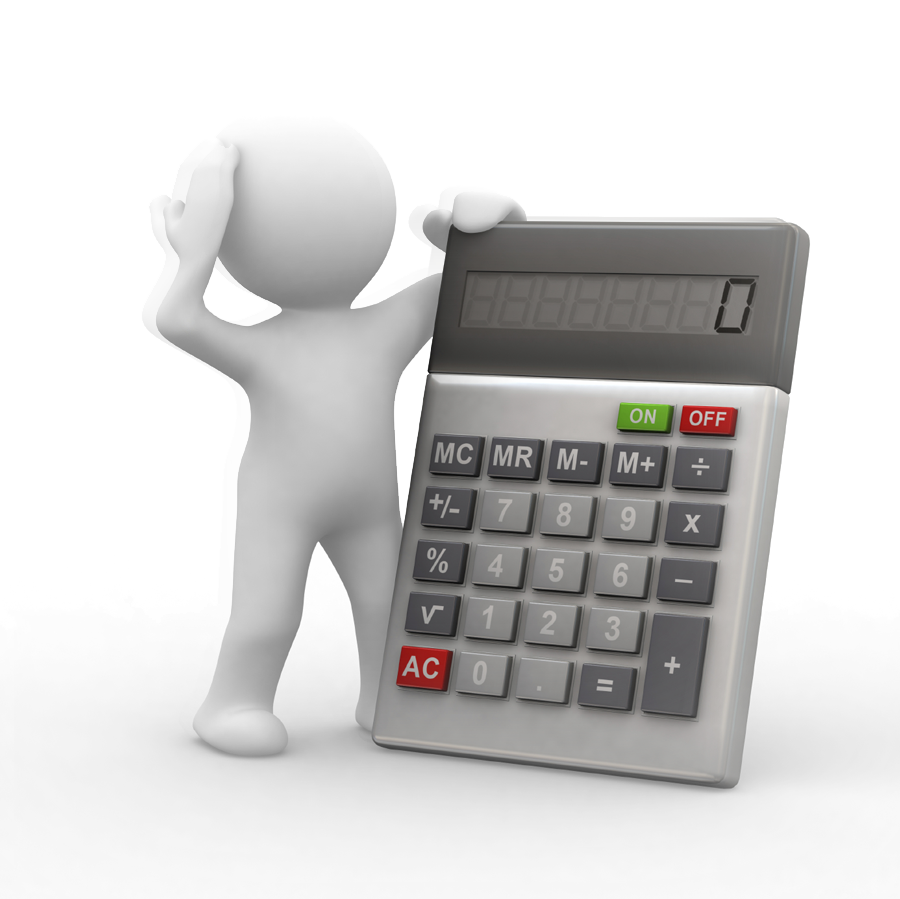 BÖLÜMMALİYETLENDİRMEBu bölümün temel amacı önümüzdeki beş yıllık süreç içerisinde yapmak istediklerimiz ile yapabileceğimiz hizmetlerin birbiriyle anlamlı bir ilişkide olduğunu göstermektir. Tüm planlanan faaliyet ve tedbirler kurum üzerinde ekonomik bir baskı oluşturmaktadır. Kurumun mali yapısı ve yeterliliklerinin bu istekleri karşılayabilecek düzeyde olması gerekmektedir ki planlanan hedefler gerçekçi ve ulaşılabilir olsun. Stratejik plan doğrultusunda kurumun mali yapısı yönetilecek ve bütçe planlaması yapılacaktır. Şehit Lokman Eker Ortaokulu Müdürlüğünün 2015-2019 Stratejik Planı’nda yer alan stratejik amaçların gerçekleştirilebilmesi için beş yıllık süre için tahmini 129700 TL’lik kaynağa ihtiyaç duyulmaktadır. MALİYET TABLOSUTablo 11: Şehit Lokman Eker Ortaokulu Müdürlüğü 2015-2019 Stratejik planı maliyet tablosu.V. BÖLÜMİZLEME ve DEĞERLENDİRME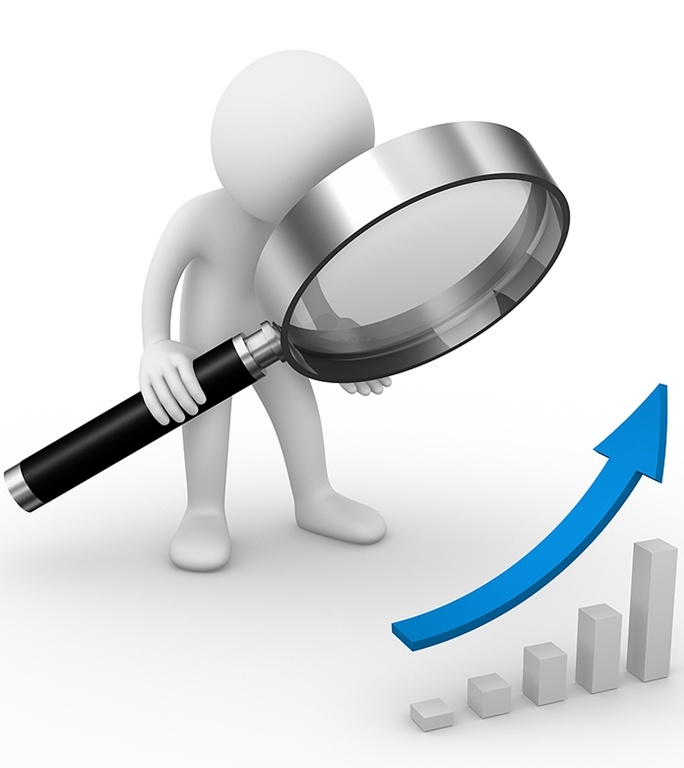 BÖLÜMİZLEME ve DEĞERLENDİRMEİzleme, stratejik planın uygulanmasının sistematik olarak takip edilmesi ve raporlanması anlamını taşımaktadır. Değerlendirme ise, uygulama sonuçlarının amaç ve hedeflere kıyasla ölçülmesi ve söz konusu amaç ve hedeflerin tutarlılık ve uygunluğunun analizidir. Okulumuz Stratejik Planının onaylanarak yürürlüğe girmesiyle birlikte, uygulamasının izleme ve değerlendirmesi de başlayacaktır. Planda yer alan stratejik amaç ve onların altında bulunan stratejik hedeflere ulaşılabilmek için yürütülecek çalışmaların izlenmesi ve değerlendirilmesini zamanında ve etkin bir şekilde yapabilmek amacıyla Okulumuzda Stratejik Plan İzleme ve Değerlendirme Ekibi kurulacaktır. İzleme ve değerlendirme, planda belirtilen performans göstergeleri dikkate alınarak yapılacaktır. Stratejik amaçların ve hedeflerin gerçekleştirilmesinden sorumlu kişiler 6 aylık veya yıllık dönemler itibariyle yürüttükleri faaliyet ve projelerle ilgili raporları bir nüsha olarak hazırlayıp İzleme ve Değerlendirme Ekibine verecektir. Okulumuzun İzleme ve Değerlendirme Ekibi ( OGYE) Stratejik amaçların ve hedeflerin gerçekleştirilmesi ilgili raporları yıllık dönemler itibariyle raporları iki nüsha olarak hazırlayıp bir nüshası Okul İzleme ve Değerlendirme Ekibine bir nüshasını da İlçe Milli Eğitim Müdürlüğü Strateji Geliştirme bölümüne gönderecektir. 	İzleme ve Değerlendirme Ekibi, iyileştirme ekiplerden gelen yıllık performans değerlendirmelerini inceleyerek, performans göstergelerinin ölçümü ve değerlendirilmesini, ait olduğu yıl içinde yapılan faaliyetlerin o yılki bütçeyle uyumu ve elde edilen sonuçların Stratejik Planda önceden belirlenen amaç ve hedeflere ne derece örtüştüğünü rapor halinde okul müdürünün bilgisine sunacaktır. İlçe Milli Eğitim Müdürlüğünden gelen kararlar doğrultusunda ilgili birim ve kişilere geri bildirim yapılacaktır.  	Böylece, Plan’ın uygulanma sürecinde bir akşama olup olmadığı saptanacak, varsa bunların düzeltilmesine yönelik tedbirlerin alınması ile performans hedeflerine ulaşma konusunda doğru bir yaklaşım izlenmiş olacaktır.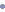 b) Raporlama   Yapılan çalışmaların sonucuna göre Stratejik Plan gözden geçirilecektir. Plan dönemi içerisinde ve her yıl sonunda yürütülmekte olan faaliyetlerin önceden belirlenen performans göstergelerine göre gerçekleşme yada gerçekleşmeme durumuna göre rapor hazırlanacaktır.ŞEHİT LOKMAN EKER ORTAOKULU MÜDÜRLÜĞÜ 2010-2014 STRATEJİK PLANIN DEĞERLENDİRMESİ	Stratejik planlama sürecinde gerçekleştirilen çalışmalar sayesinde müdürlüğümüz personelinin görev ve sorumlulukları konusunda farkındalığı artmış, uzun dönemli planlama anlayışının gerekliliği kavranmıştır.	Süreç içerisinde karşılaşılan en önemli güçlükler alışılagelmiş çalışma anlayışında getirilmeye çalışılan değişiklere karşı direnç ve yönetici değişikliklerinde yeni yöneticinin plana getirdiği farklılıkları yansıtma çabasının yol açtığı zorluklar olarak bahsedebiliriz. 2015-2019 Stratejik Planı hazırlık döneminde ise bu konularda iyileşme sağlandığı, stratejik yönetime ilişkin farkındalık düzeyinin yükseldiği ve üst yönetim katkısının arttığı gözlemlenmiştir.	Müdürlüğümüz 2010-2014 Stratejik Planı’nın gerçekleşme durumu değerlendirildiğinde aşağıdaki konularda önemli iyileşmelerin sağlandığını görülmüştür:Okul öncesi ve zorunlu eğitimde okullaşma oranı,Fiziki, mali ve teknolojik altyapıda iyileşmeler,Hizmet içi eğitim, 	2010-2014 Stratejik Plan döneminde önemli iyileşme sağlanan alanlara yönelik ikinci plan dönemi için de çalışmaların devam ettirilerek sürdürülebilirliğin sağlanması hedeflenmiştir. Bu kapsamda gerekli hedef ve tedbirler belirlenerek bunların gerçekleşme durumlarını izlemek üzere göstergeler oluşturulmuştur.	Bununla birlikte aşağıdaki konularda da geliştirilmesi gereken öncelikli alanlar tespit edilmiştir.Öğrenci başarısı ve öğrenme kazanımları,Yabancı dil temel beceri yeterliliğiİzleme ve değerlendirme	Bu başlıklarda gerekli iyileşmelerin sağlanması amacıyla paydaşların görüş ve önerileri ile durum analizlerinden yola çıkılarak Bakanlık birimlerinin koordinasyonunda stratejiler geliştirilmiştir. Müdürlüğümüz 2010-2014 Stratejik Planı Gösterge Gerçekleşme Durumu	Bakanlıkça 12 yıllık zorunlu eğitime geçiş gibi önemli düzenlemeler de I. Plan döneminde hayata geçirilmiştir. Bu durum stratejik planda yer alan önemli sayıda stratejinin uygulanmasını etkilemiş dolayısıyla bazı göstergelerin hedeflenenden daha düşük oranda gerçekleşmesine neden olmuştur.	Şehit Lokman Eker Ortaokulu Müdürlüğü 2010-2014 Stratejik Planı değerlendirildiğinde; belirlenen stratejik amaç, stratejik hedefler ile performans göstergelerine tamamen ya da makul düzeyde ulaşıldığı belirtilebilir. Bu planın hazırlanan ilk plan olması ve plan döneminde gerçekleşen köklü değişiklikler (4+4+4 eğitim sistemi gibi) de dikkate alındığında önemli ölçüde stratejik plan hedeflerine ulaşıldığı tespit edilmiştir.	Müdürlüğümüz 2015-2019 Stratejik Planı’nda yer alan amaç, hedef, gösterge ve tedbirlerin belirlenmesinde, 2010-2014 Stratejik Planı’nın değerlendirilmesi sonucu elde edilen veriler belirleyici unsurlardan biri olarak yer almıştır. ŞEHİT LOKMAN EKER ORTAOKULU MÜDÜRLÜĞÜ 2015-2019 STRATEJİK PLANIN DEĞERLENDİRME MODELİŞehit Lokman Eker Ortaokulu Müdürlüğü; 2015-2019 dönemine ilişkin kalkınma planları ve programlarda yer alan politika ve hedefler doğrultusunda kaynaklarının etkili, ekonomik ve verimli bir şekilde elde edilmesi ve kullanılmasını, hesap verebilirliği ve saydamlığı sağlamak üzere 2015-2019 Stratejik Planı’nı hazırlamıştır. Şehit Lokman Eker Ortaokulu Müdürlüğü 2015-2019 Stratejik Planı İzleme ve Değerlendirme kapsamında; 2015-2019 Stratejik Planı ve Performans göstergelerinin gerçekleşme durumlarının tespit edilmesi, performans göstergelerinin gerçekleşme durumlarının hedeflerle kıyaslanması, sonuçların raporlanması ve paydaşlarla paylaşımı, gerekli tedbirlerin alınması süreçleri oluşturmaktadır.Şehit Lokman Eker Ortaokulu Müdürlüğü 2015-2019 Stratejik Planı’nda yer alan performans göstergelerinin gerçekleşme durumlarının tespiti yılda iki kez yapılacaktır. Yılın ilk altı aylık dönemini kapsayan birinci izleme kapsamında, Strateji Geliştirme Birimi tarafından harcama birimlerinden sorumlu oldukları göstergeler ile ilgili gerçekleşme durumlarına ilişkin veriler toplanarak değerlendirilecektir. Göstergelerin gerçekleşme durumları hakkında hazırlanan rapor üst yöneticiye sunulacak ve böylelikle göstergelerdeki yıllık hedeflere ulaşılmasını sağlamak üzere gerekli görülebilecek tedbirlerin alınması sağlanacaktır.Yılın tamamını kapsayan ikinci izleme dâhilinde; strateji geliştirme bölümü tarafından harcama birimlerden sorumlu oldukları göstergeler ile ilgili yılsonu gerçekleşme durumlarına ait veriler toplanarak konsolide edilecektir. Yıl sonu gerçekleşme durumları, varsa gösterge hedeflerinden sapmalar ve bunların nedenleri üst yönetici başkanlığında harcama birim yöneticilerince değerlendirilerek gerekli tedbirlerin alınması sağlanacaktır. Ayrıca, stratejik planın yıllık izleme ve değerlendirme raporu hazırlanarak kamuoyu ile paylaşılacaktır.Ayrıca, Okul/Kurum düzeyinde stratejik hedeflerin gerçekleşme yüzdesi takip edilecek ve göstergelerin gerçekleşme durumları düzenli olarak İlçe Milli Eğitim Müdürlüğüne gönderilecektir.Tablo 12:Stratejik Plan İzleme değerlendirme TablosuŞekil 4:Stratejik Plan İzleme ve Değerlendirme Süreci ModeliT.C.
ADAPAZARI KAYMAKAMLIĞIŞehit Lokman Eker Ortaokulu MüdürlüğüSayı	  :  56513237-602.04/                                                         01/09/2015Konu  : 2015-2019 Stratejik Planı.İlgi	  :   a) 24/12/2003 tarih ve 5018 sayılı Kamu Mali Yönetimi ve Kontrol Kanunu.  b) 26/05/2006  tarihli  Kamu  İdarelerinde  Stratejik  Planlamaya  İlişkin  Usul  ve Esaslar  Hakkında Yönetmelik.  c) Milli Eğitim Bakanlığının 2013/26 sayılı GenelgesiADAPAZARI İLÇE MİLLİ EĞİTİM MÜDÜRLÜĞÜNEKalkınma planları ve programlarında yer alan politika ve hedefler doğrultusunda, kamu kaynaklarının etkili, ekonomik ve verimli bir şekilde elde edilmesi ve kullanılmasını,  hesap verilebilirliği ve saydamlığı sağlamak üzere kamu mali yönetiminin yapısını ve işleyişini, raporlanmasını ve mali kontrolü düzenlemek amacıyla çıkartılan 5018 sayılı Kamu Mali Yönetimi ve Kontrol Kanunu’nun 9 uncu maddesinde;“Kamu idareleri; kalkınma planları, programlar, ilgili mevzuat ve benimsedikleri temel ilkeler çerçevesinde geleceğe ilişkin misyon ve vizyonlarını oluşturmak, stratejik amaçlar ve  ölçülebilir  hedefler  saptamak,  performanslarını  önceden  belirlenmiş  olan göstergeler doğrultusunda ölçmek ve bu sürecin izleme ve değerlendirmesini yapmak amacıyla katılımcı yöntemlerle stratejik plan hazırlarlar”  denilmektedir.5018 sayılı Kanunda öngörülen ve stratejik plan hazırlamakla yükümlü kamu idarelerinin ve stratejik planlama sürecine ilişkin takvimin tespiti ile stratejik planların, kalkınma planları  ve  programlarla   ilişkilendirilmesine   yönelik   usul   ve   esasların belirlenmesi  amacıyla  hazırlanan  “Kamu  İdarelerinde  Stratejik  Planlamaya  İlişkin  Usul ve   Esaslar   Hakkında   Yönetmelik’in   Resmî  Gazetede   yayımlanmasını  müteakiben, Bakanlığımız, İlgi (c) Genelge ile 2015-2019 yıllarına ait stratejik planlama sürecini başlatmıştır.Bakanlığımız, Türk  eğitim  sistemini  düzenleyen   mevzuat  ile  birlikte,   eğitim sistemi  için  referans  bir  politika  belgesi  niteliğinde  olan  ve  Türkiye’nin  AB  vizyonuna uygun  olacak  şekilde  hazırlanan  “Millî  Eğitim  Bakanlığı 2015‐2019  Stratejik  Planı”  Bakan Onayı ile 01 Ocak 2015 tarihi itibariyle uygulamaya konulmuşturMillî Eğitim Bakanlığı 2015‐2019 Stratejik Planı ile aynı süreçte ve eş zamanlı olarak merkez teşkilatı birimleri ile İl Millî Eğitim Müdürlükleri de beş yıllık stratejik planlarını hazırlayarak uygulamaya koymuşlardır.
            Bakanlığımız Stratejik Planı (2015‐2019) ve İl Millî Eğitim Müdürlükleri stratejik planlarının uygulamaya girmesiyle bu planlara uyumlu olarak İlçe Millî Eğitim Müdürlükleri ve okul/kurum Müdürlüklerinin de stratejik plan hazırlamaları ilgi(c)  Genelge ile uygun görülmüştür.Stratejik yönetim anlayışının İl, İlçe Millî Eğitim Müdürlükleri ve okul/kurumlarımıza yayılması ve bu suretle yönetim uygulamalarımızda yeni bir kültürün oluşturulması amaçlanmaktadır.Makamlarınızca da uygun  görüldüğü  takdirde,  2015‐2019  yıllarını  kapsayan Şehit Lokman Eker Ortaokulu Müdürlüğü   Stratejik   Planı’nın   uygulamaya   konulmasını  olurlarınıza arz ederim.                                                                                                        Durmuş TOKAK
                                                                                                      Okul MüdürüUygun görüşle arz ederim.Koray KESKİN İlçe Milli Eğitim Şube MüdürüOLUR…./…../20…Ziya CEVHERLİİlçe Millî Eğitim Müdürü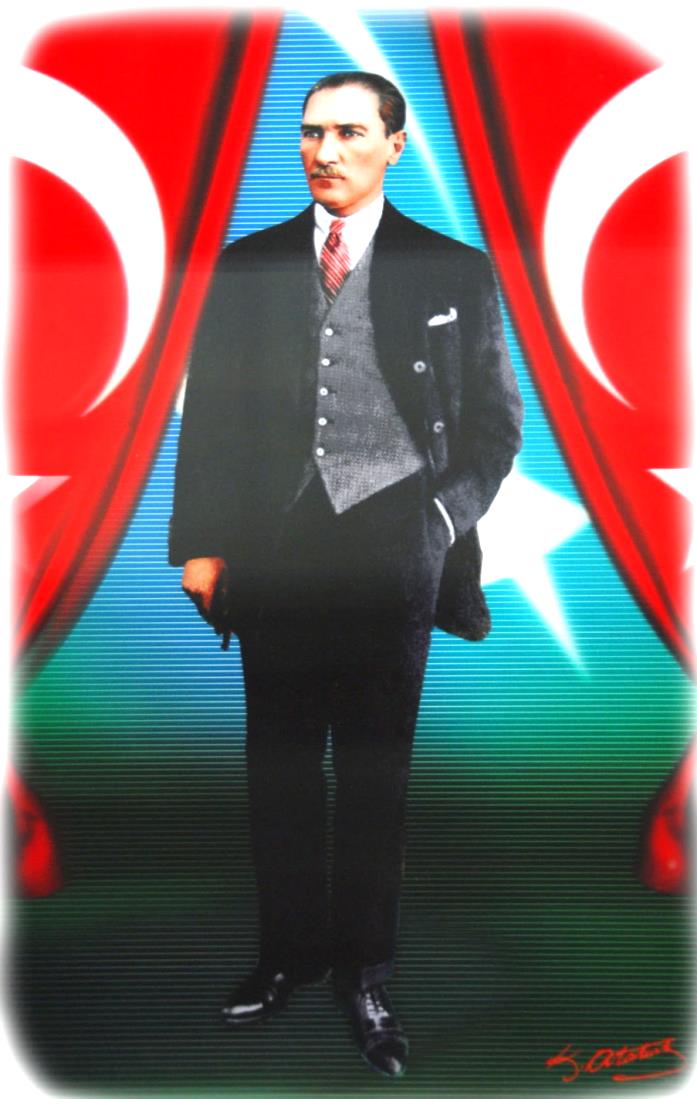 		Kendiniz için değil, bağlı bulunduğunuz ulus için elbirliği ile çalışınız. Çalışmaların en yükseği budur.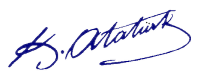 TABLOLAR LİSTESİTABLOLAR LİSTESİTABLOLAR LİSTESİTABLO NOTABLO ADISAYFA NOTablo 1Stratejik Plan Okul Koordinasyon Ekibi16Tablo 2Mevzuat Analizi20Tablo 3Faaliyet/Hizmet Listesi21Tablo 4Faaliyet Alanları21Tablo 5Paydaş Analizi25Tablo 6Paydaş Analizi Matrisi27Tablo 7Eğitim-Öğretim Yılı Genel Durum30Tablo 8Şehit Lokman Eker Ortaokul Müdürlüğü Personel Durumu Tablosu35Tablo 9Bilgi Teknolojileri Tablosu40Tablo 10Şehit Lokman Eker Ortaokulu Gelir –Gider Tablosu42Tablo 11Şehit Lokman Eker Ortaokulu Müdürlüğü 2015-2019 Stratejik planı maliyet tablosu.72Tablo 12Stratejik Plan İzleme değerlendirme Tablosu77ŞEKİLLER LİSTESİŞEKİLLER LİSTESİŞEKİLLER LİSTESİŞEKİL NOŞEKİL ADISAYFA NOŞekil 1Şehit Lokman Eker Ortaokulu 2015-2019 Stratejik Planı Oluşum Şeması15Şekil 2Stratejik Plan Modeli17Şekil 3Şehit Lokman Eker Ortaokulu Müdürlüğü Teşkilat Şeması29Şekil 4Stratejik Plan İzleme ve Değerlendirme Süreci Modeli78AB Avrupa BirliğiAR-GE Araştırma GeliştirmeBİLSEM Bilim Sanat MerkeziBİMER Başbakanlık İletişim MerkeziBSİO Birleştirilmiş Sınıflı İlköğretim OkuluBT Bilgi TeknolojileriÇPL Çok Programlı LiseDPT Devlet Planlama TeşkilatıEKYS Eğitimde Kalite Yönetimi SistemiGİH Genel İdare Hizmetleri GİHS Genel İdare Hizmetleri SınıfıGZFT Güçlü-Zayıf Yönler, Fırsatlar-TehditlerHEM Halk Eğitim MerkeziHİE Hizmet İçi EğitimKİK Kamu İhale KanunuLYS Lisans Yerleştirme SınavıMBS Mesleki Bilgi SistemiMEB Millî Eğitim BakanlığıMEBBİS Milli Eğitim Bakanlığı Bilgi İşlem SistemleriMEGEP Millî Eğitim Bakanlığının Kapasitesinin Güçlendirilmesine Destek ProjesiMEM Millî Eğitim MüdürlüğüMTSAS Motorlu Taşıt Sürücü Adayları SınavıMTSKMotorlu Taşıt Sürücüleri KursuOECD Ekonomik Kalkınma ve İşbirliği TeşkilatıPESTLE Politik, Ekonomik, Sosyal, Teknolojik, Legal ve Ekolojik GelişmelerPG Performans GöstergesiSTK Sivil Toplum KuruluşlarıTED Türk Eğitim DerneğiTEOG Temel Eğitimden Ortaöğretime Geçiş SınavıYGS Yükseköğretime Geçiş Sınavı ŞEHİT LOKMAN EKER ORTAOKULU MÜDÜRLÜĞÜ 
2015-2019 STRATEJİK PLAN OKULUMUZ KOORDİNASYON EKİBİŞEHİT LOKMAN EKER ORTAOKULU MÜDÜRLÜĞÜ 
2015-2019 STRATEJİK PLAN OKULUMUZ KOORDİNASYON EKİBİŞEHİT LOKMAN EKER ORTAOKULU MÜDÜRLÜĞÜ 
2015-2019 STRATEJİK PLAN OKULUMUZ KOORDİNASYON EKİBİŞEHİT LOKMAN EKER ORTAOKULU MÜDÜRLÜĞÜ 
2015-2019 STRATEJİK PLAN OKULUMUZ KOORDİNASYON EKİBİAdı SoyadıGöreviUnvanıBirimiNevzat KURTSP SorumlusuMatematik ÖğretmeniStrateji Geliştirme Birimi SorumlusuSemih YILDIZSP Ekip ÜyesiDKAB ÖğretmeniŞehit Lokman Eker OrtaokuluSeda  BODUR TAŞÇISP Ekip ÜyesiSosyal Bilgiler. Öğrt.Şehit Lokman Eker OrtaokuluYASAL YÜKÜMLÜLÜK (GÖREVLER)DAYANAK(KANUN, YÖNETMELİK, GENELGE, YÖNERGE)Atama657 Sayılı Devlet Memurları KanunuAtamaMilli Eğitim Bakanlığına Bağlı Okul ve Kurumların Yönetici ve Öğretmenlerinin Norm Kadrolarına İlişkin YönetmelikAtamaMilli Eğitim Bakanlığı Eğitim Kurumları Yöneticilerinin Atama ve Yer Değiştirmelerine İlişkin YönetmelikAtamaMilli Eğitim Bakanlığı Öğretmenlerinin Atama ve Yer Değiştirme YönetmeliğiÖdül, DisiplinDevlet Memurları KanunuÖdül, Disiplin6528 Sayılı Milli Eğitim Temel Kanunu İle Bazı Kanun ve Kanun Hükmünde Kararnamelerde Değişiklik Yapılmasına Dair KanunÖdül, DisiplinMilli Eğitim Bakanlığı Personeline Başarı, Üstün Başarı ve Ödül Verilmesine Dair YönergeÖdül, DisiplinMilli Eğitim Bakanlığı Disiplin Amirleri YönetmeliğiOkul Yönetimi1739 Sayılı Milli Eğitim Temel KanunuOkul YönetimiMilli Eğitim Bakanlığı İlköğretim Kurumları YönetmeliğiOkul YönetimiMilli Eğitim Bakanlığı Okul Aile Birliği YönetmeliğiOkul YönetimiMilli Eğitim Bakanlığı Eğitim Bölgeleri ve Eğitim Kurulları YönergesiOkul YönetimiMEB Yönetici ve Öğretmenlerin Ders ve Ek Ders Saatlerine İlişkin Karar Okul YönetimiTaşınır Mal YönetmeliğiEğitim-ÖğretimAnayasaEğitim-Öğretim1739 Sayılı Milli Eğitim Temel KanunuEğitim-Öğretim222 Sayılı İlköğretim ve Eğitim KanunuEğitim-Öğretim6287 Sayılı İlköğretim ve Eğitim Kanunu ile Bazı Kanunlarda Değişiklik Yapılmasına Dair KanunEğitim-ÖğretimMilli Eğitim Bakanlığı İlköğretim Kurumları YönetmeliğiEğitim-ÖğretimMilli Eğitim Bakanlığı Eğitim Öğretim Çalışmalarının Planlı Yürütülmesine İlişkin Yönerge Eğitim-ÖğretimMilli Eğitim Bakanlığı Ders Kitapları ve Eğitim Araçları Yönetmeliği Eğitim-ÖğretimMilli Eğitim Bakanlığı Öğrencilerin Ders Dışı Eğitim ve Öğretim Faaliyetleri Hakkında Yönetmelik Personel İşleriMilli Eğitim Bakanlığı Personel İzin YönergesiPersonel İşleriDevlet Memurları Tedavi ve Cenaze Giderleri YönetmeliğiPersonel İşleriKamu Kurum ve Kuruluşlarında Çalışan Personelin Kılık Kıyafet Yönetmeliği Personel İşleriMemurların Hastalık Raporlarını Verecek Hekim ve Sağlık Kurulları Hakkındaki Yönetmelik Personel İşleriMilli Eğitim Bakanlığı Personeli Görevde Yükseltme ve Unvan Değişikliği Yönetmeliği Personel İşleriÖğretmenlik Kariyer Basamaklarında Yükseltme Yönetmeliği Mühür, Yazışma, ArşivResmi Mühür YönetmeliğiMühür, Yazışma, ArşivResmi Yazışmalarda Uygulanacak Usul ve Esaslar Hakkındaki Yönetmelik Mühür, Yazışma, ArşivMilli Eğitim Bakanlığı Evrak Yönergesi Mühür, Yazışma, ArşivMilli Eğitim Bakanlığı Arşiv Hizmetleri YönetmeliğiRehberlik ve Sosyal EtkinliklerMilli Eğitim Bakanlığı Rehberlik ve Psikolojik Danışma Hizmetleri Yönet.Rehberlik ve Sosyal EtkinliklerOkul Spor Kulüpleri YönetmeliğiRehberlik ve Sosyal EtkinliklerMilli Eğitim Bakanlığı İlköğretim ve Ortaöğretim Sosyal Etkinlikler Yönetmeliği Öğrenci İşleriMilli Eğitim Bakanlığı İlköğretim Kurumları YönetmeliğiÖğrenci İşleriMilli Eğitim Bakanlığı Demokrasi Eğitimi ve Okul Meclisleri YönergesiÖğrenci İşleriOkul Servis Araçları Hizmet Yönetmeliğiİsim ve TanıtımMilli Eğitim Bakanlığı Kurum Tanıtım Yönetmeliğiİsim ve TanıtımMilli Eğitim Bakanlığına Bağlı Kurumlara Ait Açma, Kapatma ve Ad Verme Yönetmeliği Sivil SavunmaSabotajlara Karşı Koruma Yönetmeliği Sivil SavunmaBinaların Yangından Korunması Hakkındaki Yönetmelik Sivil SavunmaDaire ve Müesseseler İçin Sivil Savunma İşleri Kılavuzu Öğrenci kayıt, kabul ve devam işleriRehberlikÖğrenci başarısının değerlendirilmesiEğitim hizmetleriSınav işleriÖğretim hizmetleriSınıf geçme işleriToplum hizmetleriÖğrenim belgesi düzenleme işleriKulüp çalışmalarıPersonel işleriÖğrenim BelgesiÖğrenci davranışlarının değerlendirilmesiSosyal, kültürel ve sportif etkinliklerÖğrenci sağlığı ve güvenliğiBilimsel araştırmalarOkul çevre ilişkileriMezunlar (Öğrenci)FAALİYET ALANI: EĞİTİM FAALİYET ALANI: YÖNETİM İŞLERİHizmet-1: Rehberlik HizmetleriPsikolojik DanışmaSınıf İçi Rehberlik Hizmetleri Meslek Tanıtımı ve YönlendirmeHizmet-1: Öğrenci işleri hizmetiKayıt-Nakil işleri     Devam-devamsızlık     Sınıf geçme Hizmet-2: Sosyal-Kültürel Etkinlikler Halk oyunları    Koro      Satranç YarışmalarKültürel GezilerSergilerTiyatroKermes ve ŞenliklerPikniklerYazarlarla Buluşma EtkinlikleriSosyal Kulüp ve Toplum Hizmeti ÇalışmalarıHizmet-2: Öğretmen işleri hizmetiDerece terfi    Hizmet içi eğitim     Özlük haklarıSendikal HizmetlerHizmet-3: Spor EtkinlikleriFutbol,    Voleybol   Basketbol  BadmintonHizmet-3: Mali İşlemlerOkul Aile Birliği işleriBütçe işlemleriBakım-onarın işlemleriBurs işlemleriTaşınır Mal işlemleriHizmet-4: İzcilik EtkinlikleriGünlük Çalışma KamplarıMahalli KamplarResmi Bayram TörenleriFAALİYET ALANI: ÖĞRETİMFAALİYET ALANI: YETİŞKİN EĞİTİMİ VE VELİLERLE İLİŞKİLERHizmet-1: Öğretimin PlanlanmasıPlanlarÖğretmenler KuruluZümre toplantılarıHizmet-1: Sağlık HizmetleriAğız ve Diş Sağlığı SemineriÇocuk Hastalıkları SemineriHizmet-2: Öğretimin UygulanmasıSınıf içi uygulamalar   Gezi ve inceleme Yetiştirme kurslarıÖdevler, performans ve proje görevleriHizmet-2: KurslarOkuma-Yazma kurslarıBilgisayar kurslarıHizmet-3: Öğretimin DeğerlendirilmesiDönem içi değerlendirmelerOrtak sınavlarHizmet-3: Velilerle İlgili HizmetlerVeli toplantılarıVeli iletişim hizmetleriOkul-Aile Birliği faaliyetleriÖğrenci İşlemleriMEBBİS işlemleriOkul İşlemlerie-Okul İşlemleriPersonel Özlük İşlemleriMEBWEB işlemleriÖğretmen Özlük İşlemleriStrateji Geliştirme İşlemleriHizmet İçi Eğitim İşlemleriAraştırma Geliştirme İşlemleriÖğretmen/Personel Atama-Yer değiştirme İşlemleriProje Rehberlik ve Hazırlama işlemleriHalk Eğitimi Merkezleri işlemleriOkul-Kurumların Acil Durum Planlamaları ile ilgili işlemlerÖzel Okul-Kurum HizmetleriDisiplin ve Soruşturma işlemleri.Özel Eğitim Rehberlik HizmetleriBİMER, Bilgi Edinme, ALO147 ile ilgili işlemlerRehberlik ve Araştırma Merkezleri İşlemleriOkul Bina, İnşaat Emlak işlemleriMuhasebe İşlemleriBilgi işlem hizmetleriŞEHİT LOKMAN EKER ORTAOKULU PAYDAŞ ANALİZİŞEHİT LOKMAN EKER ORTAOKULU PAYDAŞ ANALİZİŞEHİT LOKMAN EKER ORTAOKULU PAYDAŞ ANALİZİŞEHİT LOKMAN EKER ORTAOKULU PAYDAŞ ANALİZİŞEHİT LOKMAN EKER ORTAOKULU PAYDAŞ ANALİZİŞEHİT LOKMAN EKER ORTAOKULU PAYDAŞ ANALİZİŞEHİT LOKMAN EKER ORTAOKULU PAYDAŞ ANALİZİŞEHİT LOKMAN EKER ORTAOKULU PAYDAŞ ANALİZİŞEHİT LOKMAN EKER ORTAOKULU PAYDAŞ ANALİZİPAYDAŞIN ADIPAYDAŞ
TÜRÜNEDEN PAYDAŞHEDEF KİTLE / YARARLANICITEMEL ORTAKSTRATEJİK ORTAKÇALIŞANTEDARİKÇİÖnem derecesiPAYDAŞIN ADIPAYDAŞ
TÜRÜNEDEN PAYDAŞHEDEF KİTLE / YARARLANICITEMEL ORTAKSTRATEJİK ORTAKÇALIŞANTEDARİKÇİ1. Ö nemli       2. ÖnemliMilli Eğitim BakanlığıDış Paydaş MEB politika üretir, genel bütçe merkezden gelir, Hesap verilen mercidir. √√1Valilik ve KaymakamlıkDış Paydaş  Kurumumuzun üstü konumunda olup, hesap verilecek mercidir.√1İl ve İlçe Milli Eğitim MüdürlüğüDış PaydaşMüdürlüğüne bağlı okul ve kurumları belli bir plan dâhilinde yönetmek ve denetlemek, inceleme ve soruşturma işlerini yürütmek.√√1OkullarDış Paydaş İlk ve Ortaokullar tedarikçi konumundadır. Ortaöğretimler stratejik ortağımızdır.√√√√1Yönetici ve Öğretmenlerİç PaydaşHizmet veren personeldir.√√√√1Özel Öğretim KurumlarıDış PaydaşEğitim öğretim hizmetlerinde tamamlayıcı unsurdur.√√2Öğrencilerİç PaydaşHizmetin sunulduğu paydaşlardır. İç ve dış paydaş kabul edilebileceği gibi iç paydaş görülmesi daha uygundur.√√√1Okul Aile Birlikleriİç Paydaş Okulun eğitim öğretim ortamları ve imkânlarının zenginleştirilmesi için çalışır.√√√√1Memur ve Hizmetlilerİç Paydaş Görevli personeldir.√√√1BelediyeDış PaydaşÇevre düzenlemesi altyapıyı hazırlar.√√√2İlçe Toplum Sağlığı MerkeziDış PaydaşSağlık taramaları yapar ve koruyucu sağlık önlemleri alır.√2Meslek odalarıDış PaydaşYaygın ve mesleki eğitim hizmetlerini yapar.√2SendikalarDış PaydaşPersonel örgütlenmesi yapar.√√2VakıflarDış PaydaşOkul öncesi ve yaygın eğitim çalışmalarında destek sunar.√2MuhtarlıklarDış PaydaşHalk ile iletişimi gerçekleştirir.√√√2Tarım İlçe MüdürlüğüDış PaydaşYaygın eğitime yönelik çalışmalar yapar.√√2Sivil Savunma İl MüdürlüğüDış PaydaşSivil savunma hizmetleri yürütür.√2Türk Telekom İlçe MüdürlüğüDış PaydaşHaberleşme ve iletişim eksikliklerini giderir.√√2MedyaDış PaydaşYazılı, sözlü ve görsel yayın yapar.√√2ŞEHİT LOKMAN EKER ORTAOKULU PAYDAŞ LİSTESİŞEHİT LOKMAN EKER ORTAOKULU PAYDAŞ LİSTESİŞEHİT LOKMAN EKER ORTAOKULU PAYDAŞ LİSTESİŞEHİT LOKMAN EKER ORTAOKULU PAYDAŞ LİSTESİŞEHİT LOKMAN EKER ORTAOKULU PAYDAŞ LİSTESİŞEHİT LOKMAN EKER ORTAOKULU PAYDAŞ LİSTESİŞEHİT LOKMAN EKER ORTAOKULU PAYDAŞ LİSTESİŞEHİT LOKMAN EKER ORTAOKULU PAYDAŞ LİSTESİŞEHİT LOKMAN EKER ORTAOKULU PAYDAŞ LİSTESİKurum İçi-DışıKurum İçi-DışıPaydaş TürüPaydaş TürüPaydaş TürüPaydaş TürüPaydaş TürüPaydaş TürüPaydaşlarİç PaydaşDış PaydaşLiderÇalışanlarHedef KitleTemel OrtakStratejik OrtakTedarikçiYöneticilerimiz√√√Öğretmen√√√Öğrenci√√Veli√√00Okul Aile Birliği√√√√Memur ve Hizmetliler√√Resmi Okullarımız / Kurumlarımız√√Özel - Okullarımız / Kurumlarımız√√Bakanlık Merkez Teşkilatı√√Sakarya Valiliği√√Sakarya  Büyükşehir Belediye Başkanlığı √√Sakarya Cumhuriyet Başsavcılığı√√Bölge İdare Mahkemesi Başkanlığı√√İl Kuvvet Komutanlıkları√0İl Emniyet Müdürlüğü√0İlçe Emniyet Müdürlüğü√0Semt Karakolu√√√İl Özel İdaresi√√√Adapazarı Kaymakamlığı√√√Adapazarı İlçe Milli Eğitim Müdürlüğü√√Adapazarı Belediye Başkanlığı√√√Adapazarı Mal Müdürlüğü√√Üniversiteler√0√0Başbakanlık Sosyal Esirgeme Kurumu İl Müdürlüğü√0√0Ulusal Ajans√√√Medya√0Eğitim Sendikaları√0Türkiye İstatistik Kurumu Bölge Müdürlüğü√00Bayındırlık ve İskân İl Müdürlüğü√0İl Sağlık Müdürlüğü√00İlçe Toplum Sağlığı Merkezi√√Semt Kliniği√√Tarım İl Müdürlüğü√00İl Kültür ve Turizm Müdürlüğü√√Çevre ve Orman İl Müdürlüğü√0Türk Telekom Sakarya e Müdürlüğü√√Meteoroloji Bölge Müdürlüğü√0Sivil Toplum Kuruluşları (Vakıf - Dernek)√00Kantin İşleticileri√√√Servis İşleticileri√√√Özel Sektör√000O: Bazı Paydaşlar, bir kısmı ile ilişki vardır.V: Paydaşların tamamıPAYDAŞLARİÇ PAYDAŞDIŞ PAYDAŞHİZMET ALANNEDEN PAYDAŞPaydaşın Kurum Faaliyetlerini Etkileme DerecesiPaydaşın Taleplerine Verilen ÖnemSonuçPAYDAŞLARİÇ PAYDAŞDIŞ PAYDAŞHİZMET ALANNEDEN PAYDAŞTam  5" "Çok  4", "Orta  3", "Az  2", "Hiç  1"Tam  5" "Çok  4", "Orta  3", "Az  2", "Hiç  1"SonuçPAYDAŞLARİÇ PAYDAŞDIŞ PAYDAŞHİZMET ALANNEDEN PAYDAŞ1,2,3 İzle
4,5 Bilgilendir1,2,3 Gözet4,5 Birlikte Çalış SonuçMilli Eğitim BakanlığıXAmaçlarımıza Ulaşmada Destek İçin İş birliği İçinde Olmamız Gereken Kurum 55Bilgilendir, Birlikte çalış Sakarya ValiliğiXAmaçlarımıza Ulaşmada Destek İçin İş birliği İçinde Olmamız Gereken Kurum 55Bilgilendir, Birlikte çalış İl Milli Eğitim MüdürlüğüXAmaçlarımıza Ulaşmada Destek İçin İş birliği İçinde Olmamız Gereken Kurum 55Bilgilendir, Birlikte çalış Adapazarı KaymakamlığıXVaroluş sebebimiz53Bilgilendir, Gözet  Adapazarı İlçe Milli Eğitim MüdürlüğüXAmaçlarımıza Ulaşmada Destek İçin İş birliği İçinde Olmamız Gereken Kurum 55Bilgilendir, Birlikte çalış Okullar /KurumlarXXDoğrudan ve Dolaylı Hizmet Alan44Bilgilendir, Birlikte çalışÖzel Öğretim KurumlarıXXDoğrudan ve Dolaylı Hizmet Alan33İzle, GözetYöneticilerimizXXDoğrudan ve Dolaylı Hizmet Alan55İzle, GözetÖğretmenlerXXDoğrudan ve Dolaylı Hizmet Alan55İzle, GözetÖğrencilerXDoğrudan ve Dolaylı Hizmet Verme55İzle, GözetOkul Aile BirlikleriXXDoğrudan ve Dolaylı Hizmet Alan55İzle, GözetMemur ve HizmetliXXDoğrudan ve Dolaylı Hizmet Alan44İzle, GözetTemel Eğitim KurumlarıXXDoğrudan ve Dolaylı Hizmet Alan44Bilgilendir, Birlikte çalışOrtaöğretim KurumlarıXXDoğrudan ve Dolaylı Hizmet Alan44Bilgilendir, Birlikte çalış Özel Eğitim KurumlarıXXDoğrudan ve Dolaylı Hizmet Alan34İzle, Birlikte ÇalışMesleki Eğitim KurumlarıXXDoğrudan ve Dolaylı Hizmet Alan44Bilgilendir, Birlikte çalışHalk Eğitim KurumlarıXXDoğrudan ve Dolaylı Hizmet Alan34İzle, Birlikte ÇalışÖğretmeneviXXDoğrudan ve Dolaylı Hizmet Alan31İzle, GözetRehberlik ve Araştırma MerkeziXXDoğrudan ve Dolaylı Hizmet Alan33İzle, GözetAdapazarı BelediyesiXAmaçlarımıza Ulaşmada Destek İçin İş birliği İçinde Olmamız Gereken Kurum33İzle, GözetMalmüdürlüğüXAmaçlarımıza Ulaşmada Destek İçin İş birliği İçinde Olmamız Gereken Kurum33İzle, GözetNüfus MüdürlüğüXAmaçlarımıza Ulaşmada Destek İçin İş birliği İçinde Olmamız Gereken Kurum33İzle, GözetEmniyet MüdürlüğüXAmaçlarımıza Ulaşmada Destek İçin İş birliği İçinde Olmamız Gereken Kurum34İzle, Birlikte çalışTapu MüdürlüğüXAmaçlarımıza Ulaşmada Destek İçin İş birliği İçinde Olmamız Gereken Kurum33İzle, GözetSosyal Yardımlaşma VakfıXAmaçlarımıza Ulaşmada Destek İçin İş birliği İçinde Olmamız Gereken Kurum33İzle, GözetMedya XAmaçlarımıza Ulaşmada Destek İçin İş birliği İçinde Olmamız Gereken Kurum33İzle, GözetMüdürMüdürMüdürMüdürÖğretmenler KuruluÖğretmenler KuruluÖğretmenler KuruluMüdürMüdürMüdürMüdürOkul Aile BirliğiOkul Aile BirliğiOkul Aile BirliğiÖğretmenler KuruluÖğretmenler KuruluÖğretmenler KuruluMüdürMüdürMüdürMüdürOkul Aile BirliğiOkul Aile BirliğiOkul Aile BirliğiKomisyonlarKomisyonlarKomisyonlarMüdür YardımcısıMüdür YardımcısıMüdür YardımcısıMüdür YardımcısıKurullarKurullarKurullarKomisyonlarKomisyonlarKomisyonlarMüdür YardımcısıMüdür YardımcısıMüdür YardımcısıMüdür YardımcısıKurullarKurullarKurullarBüro Hizmetleri Büro Hizmetleri Büro Hizmetleri ÖğretmenlerÖğretmenlerÖğretmenlerÖğretmenlerYardımcı HizmetlerYardımcı HizmetlerYardımcı HizmetlerBüro Hizmetleri Büro Hizmetleri Büro Hizmetleri ÖğretmenlerÖğretmenlerÖğretmenlerÖğretmenlerYardımcı HizmetlerYardımcı HizmetlerYardımcı HizmetlerSosyal KulüplerSosyal KulüplerBranşÖğretmenleriBranşÖğretmenleriBranşÖğretmenleriSınıf Rehber ÖğretmenleriSınıf Rehber ÖğretmenleriSınıf Rehber ÖğretmenleriRehberlik ServisiRehberlik ServisiSosyal KulüplerSosyal KulüplerBranşÖğretmenleriBranşÖğretmenleriBranşÖğretmenleriSınıf Rehber ÖğretmenleriSınıf Rehber ÖğretmenleriSınıf Rehber ÖğretmenleriRehberlik ServisiRehberlik ServisiEĞİTİM KADEMESİSINIFL.ÖĞRENCİ SAYISIÖĞRENCİ SAYISIÖĞRENCİ SAYISIDERSLİK SAYISIEĞİTİM KADEMESİSINIFL.ERKEKKIZTOPLAMDERSLİK SAYISIŞehit Lokman Eker OrtaokuluAnasınıfı1817353Şehit Lokman Eker Ortaokulu5.Sınıf3129603Şehit Lokman Eker Ortaokulu6.Sınıf3129602Şehit Lokman Eker Ortaokulu7.Sınıf2926552Şehit Lokman Eker Ortaokulu8.Sınıf2528532ORTAOKUL TOPLAMI13412926312SıraBranşıErkekKadınToplam1Türkçe Öğretmeni-222Matematik Öğretmeni2-23Fen ve Teknoloji-224Sosyal Bilgiler-115İngilizce-226Din Kültürü ve Ahlak Bilgisi1-17Beden Eğitimi1-18Görsel Sanatlar-119Teknoloji Tasarım-1110Rehber Öğretmen-1111Bilişim Teknolojileri.--012Anasınıfı -33TOPLAMTOPLAM41317ŞEHİT LOKMAN EKER ORTAOKULU MÜDÜRLÜĞÜŞEHİT LOKMAN EKER ORTAOKULU MÜDÜRLÜĞÜPERSONEL SAYISIGENEL İDARE HİZMETLERİŞehit Lokman Eker Ortaokulu Müdür1GENEL İDARE HİZMETLERİMüdür yardımcısı0GENEL İDARE HİZMETLERİV.H.K.İ.0GENEL İDARE HİZMETLERİŞef0GENEL İDARE HİZMETLERİMemur0GENEL İDARE HİZMETLERİŞoför0TEKNİK HİZMETLERTeknisyen0YARDIMCI HİZMETLERHizmetli (Kadrosuz)2YARDIMCI HİZMETLERHizmetli (Kadrolu)1GEÇİCİ PERSONELGEÇİCİ PERSONEL0TOPLAMTOPLAM4Eğitim Düzeyi2015 Yılı İtibari İle2015 Yılı İtibari İleEğitim DüzeyiKişi Sayısı%Ortaokul2%50Lise1%25Yüksek Lisans1%25Yaş Düzeyleri2015 Yılı İtibari İle2015 Yılı İtibari İleYaş DüzeyleriKişi Sayısı%20-300030-403%7540-501%2550+...00Yaş DüzeyleriKişi Sayısı20-30830-40640-50350+...0Hizmet SüreleriKişi Sayısı 1-3 Yıl114-6 Yıl47-10 Yıl211-15 Yıl016-20 Yıl021+... üzeri0Sıra 
NoGöreviErkekKadınEğitim DurumuHizmet YılıToplam1 Memur2 Sözleşmeli İşçi2 Sözleşmeli İşçi3Hizmetli1Lise114Sigortalı İşçi11Ortaokul12S.NOUNVANGÖREVLERİ1Okul MüdürüDers okutmakKanun, tüzük, yönetmelik, yönerge, program ve emirlere uygun olarak görevlerini yürütmeye,Okulu düzene koyarDenetler.Okulun amaçlarına uygun olarak yönetilmesinden, değerlendirilmesinden ve geliştirmesinden sorumludur.Okul müdürü, görev tanımında belirtilen diğer görevleri de yapar.2Müdür YardımcısıMüdür yardımcılarıDers okutur	Okulun her türlü eğitim-öğretim, yönetim, öğrenci, personel, tahakkuk, ayniyat, yazışma, sosyal etkinlikler, yatılılık, bursluluk, güvenlik, beslenme, bakım, nöbet, koruma, temizlik, düzen, halkla ilişkiler gibi işleriyle ilgili olarak okul müdürü tarafından verilen görevleri yaparMüdür yardımcıları, görev tanımında belirtilen diğer görevleri de yapar. 3Öğretmenlerİlköğretim okullarında dersler sınıf veya branş öğretmenleri tarafından okutulur.Öğretmenler, kendilerine verilen sınıfın veya şubenin derslerini, programda belirtilen esaslara göre plânlamak, okutmak, bunlarla ilgili uygulama ve deneyleri yapmak, ders dışında okulun eğitim-öğretim ve yönetim işlerine etkin bir biçimde katılmak ve bu konularda kanun, yönetmelik ve emirlerde belirtilen görevleri yerine getirmekle yükümlüdürler.Sınıf öğretmenleri, okuttukları sınıfı bir üst sınıfta da okuturlar. İlköğretim okullarının 4 üncü  sınıflarında özel bilgi, beceri ve yetenek isteyen; beden eğitimi, müzik, görsel sanatlar, din kültürü ve ahlâk bilgisi, yabancı dil ve bilgisayar dersleri branş öğretmenlerince okutulur. Derslerini branş öğretmeni okutan sınıf öğretmeni, bu ders saatlerinde yönetimce verilen eğitim-öğretim görevlerini yapar.Okulun bina ve tesisleri ile öğrenci mevcudu, yatılı-gündüzlü, normal veya ikili öğretim gibi durumları göz önünde bulundurularak okul müdürlüğünce düzenlenen nöbet çizelgesine göre öğretmenlerin, normal öğretim yapan okullarda gün süresince, ikili öğretim yapan okullarda ise kendi devresinde nöbet tutmaları sağlanır. Yönetici ve öğretmenler; Resmî Gazete, Tebliğler Dergisi, genelge ve duyurulardan elektronik ortamda yayımlananları Bakanlığın web sayfasından takip eder.Elektronik ortamda yayımlanmayanları ise okur, ilgili yeri imzalar ve uygularlar.9.  Öğretmenler dersleri ile ilgili araç-gereç, laboratuar ve işliklerdeki eşyayı, okul kütüphanesindeki kitapları korur ve iyi kullanılmasını sağlarlar.4Yardımcı Hizmetler PersoneliYardımcı hizmetler sınıfı personeli, okul yönetimince yapılacak plânlama ve iş bölümüne göre her türlü yazı ve dosyayı dağıtmak ve toplamak, Başvuru sahiplerini karşılamak ve yol göstermek, Hizmet yerlerini temizlemek, Aydınlatmak ve ısıtma yerlerinde çalışmak, Nöbet tutmak, Okula getirilen ve çıkarılan her türlü araç-gereç ve malzeme ile eşyayı taşıma ve yerleştirme işlerini yapmakla yükümlüdürler.Bu görevlerini yaparken okul yöneticilerine ve nöbetçi öğretmene karşı sorumludurlar.Mevcut KapasiteMevcut KapasiteMevcut KapasiteMevcut KapasiteMevcut Kapasite Kullanımı ve PerformansMevcut Kapasite Kullanımı ve PerformansMevcut Kapasite Kullanımı ve PerformansMevcut Kapasite Kullanımı ve PerformansMevcut Kapasite Kullanımı ve PerformansMevcut Kapasite Kullanımı ve PerformansPsikolojik Danışman Norm SayısıGörev Yapan Psikolojik Danışman Sayısıİhtiyaç Duyulan Psikolojik Danışman SayısıGörüşme Odası SayısıDanışmanlık Hizmeti AlanDanışmanlık Hizmeti AlanDanışmanlık Hizmeti AlanDüzenlenen Eğitim/Paylaşım Toplantısı Vb. Faaliyet SayısıDüzenlenen Eğitim/Paylaşım Toplantısı Vb. Faaliyet SayısıDüzenlenen Eğitim/Paylaşım Toplantısı Vb. Faaliyet SayısıPsikolojik Danışman Norm SayısıGörev Yapan Psikolojik Danışman Sayısıİhtiyaç Duyulan Psikolojik Danışman SayısıGörüşme Odası SayısıÖğrenci SayısıÖğretmen SayısıVeli SayısıÖğretmenlere YönelikÖğrencilere YönelikVelilere Yönelik1-112631723521152015 YILI İTİBARİ İLE TEKNOLOJİK ALT YAPI           Okulumuzda internet erişimi bulunmaktadır. Öğrenme ortamında çoklukla bilgisayar ortamında hazırlanmış dokümanlar kullanılmaktadır.EKSİKLERİMİZ           Okulumuzda 2 masa üstü, sınıflarda kullanılmak üzere 9 adet dizüstü bilgisayara, 2 renkli yazıcı ve 1 adet fotokopi cihazına ihtiyaç vardır.S. NoFiziki imkânın AdıSayısıAçıklama1Derslik12-2Dinlenme Odası0-3Bilgi Teknoloji sınıfı (BT Sınıfı)0-4Müdür odası1-5Müdür yardımcısı odası1-6Rehberlik servisi1-7Kütüphane1-8Öğretmenler odası1-10Veli Bekleme Salonu1-11Beden Eğitimi Odası(Spor Odası)1-12Resim Odası--13Müzik Odası--14Ekipman Odası--15Hizmetliler ve Memur odası1-16Konferans salonu (Çok amaçlı salon)--17Yemekhane ( Yemek Odası )1-18Mutfak--19Revir--20Tuvalet 10-21Oyun Salonu--22Diğer--OKULUN SON ÜÇ YILLIK MALİ DURUMUOKUL AİLE BİRLİĞİ HESABIOKULUN SON ÜÇ YILLIK MALİ DURUMUOKUL AİLE BİRLİĞİ HESABIOKULUN SON ÜÇ YILLIK MALİ DURUMUOKUL AİLE BİRLİĞİ HESABIOKULUN SON ÜÇ YILLIK MALİ DURUMUOKUL AİLE BİRLİĞİ HESABIGelir KaynaklarıGelir KaynaklarıGider KalemleriGider Kalemleri1Bağışlar1Personel Giderleri2Kermes Gelirleri2Kırtasiye Harcamaları3Kira Gelirleri3Ulaşım Harcamaları4Faiz Gelirleri4Tamirat, Tadilat, Bakım Onarım 5Donatım Malzemesi Alımı6Sağlık Harcamaları7Elektrik, telefon, internet 8Diğer HarcamalarYILLAR2011201120122012201320132014201420152015HARCAMA KALEMLERİGELİRGİDERGELİRGİDERGELİRGİDERGELİRGİDERGELİRGİDERTemizlik20001300250050003000Küçük onarımBilgisayar harcamaları-Büro makinaları harc.--Telefon300 200300300158Yemek--Sosyal faaliyetlerKırtasiye308 16076226423000Vergi harç vs-- …………..2700GENEL 2.717 TL 2.608 TL1.660 TL1.660 TL3.835 TL3.562 TL9.820 TL10.642 TL6.675 TL6.158 TLPolitik ve yasal etmenler:Ekonomik çevre değişkenleriİkili eğitimin kaldırılmasına yönelik çalışmalar, ders kitaplarının öğrencilere ücretsiz olarak dağıtılması,İlkokullarda ödeneğin olmaması,Yerel yönetimlerin eğitime desteğinin olması,Yeni eğitim müfredatının uygulanmaya başlanmış olması,4+4+4 Eğitim sisteminin uygulanması,Personelin yasal hak ve sorumlulukları,Oluşturulması gereken kurul ve komisyonlar,Milli Eğitim mevzuatında çok sık değişiklik yapılması,Okulumuzun bulunduğu çevrenin, eğitime-öğretime erişilebilirlik hakkında zorunlu eğitimi aşan beklentileri,Sınıf geçme ve sınav yönetmeliğinde sık sık yapılan değişiklikler.1. Okulun bulunduğu çevrenin genel gelir durumu,  2.İş kapasitesi, 3. Okulun gelirini arttırıcı unsurlar, 4. Okulun giderlerini arttıran unsurlar, 5. Tasarruf sağlama imkânları, 6. İşsizlik durumu, 7. Mal-ürün ve hizmet satın alma imkânları, 8. Kullanılabilir gelir 9. Toplum kavramında, internet kullanımı sonucunda meydana gelen değişiklikler10. Çalışanlarda değişik becerilerin ve daha fazla esnekliğin aranmasına yol açan küreselleşme ve rekabetin gittikçe arttığı ekonomi11.Vatandaşların ihtiyaç ve isteklerine cevap verebilecek konumda olması. Sosyal-kültürel çevre değişkenleri  Teknolojik Eğilimler1.Eğitim hizmetlerine bakış açısındaki olumsuz değişiklikler,   2.Eğitim ve öğretim alanındaki yeniliklerin devletten beklenmesi    3. Kariyer beklentileri,    4. Ailelerin ve öğrencilerin bilinçlenmeleri,    5. Aile yapısındaki değişmeler (geniş aileden çekirdek aileye geçiş, erken yaşta evlenme vs.),    6. Nüfus artışı,    7. Göç,    8. Nüfusun yaş gruplarına göre dağılımı,    9. Doğum ve ölüm oranları,    10. Hayat beklentilerindeki değişimler (Hızlı para kazanma hırsı, lüks yaşama düşkünlük, kırsal alanda kentsel yaşam),   11. Beslenme alışkanlıkları   12. Göçler dolayısıyla artan veya azalan mahallemizdeki okul çağı öğrenci sayısı  13. Sosyal ve Kültürel etkinliklerin artması,1. MEB teknoloji kullanım durumu   2. E- devlet uygulamaları,   3. E-öğrenme, internet olanakları,   4. Okulun sahip olmadığı teknolojik araçlar, bunların kazanılma ihtimali,   5. Çalışan ve öğrencilerin teknoloji kullanım kapasiteleri,   6. Öğrenci ve çalışanların sahip olduğu teknolojik araçlar,   7. Teknoloji alanındaki gelişmeler,  8. Teknolojinin eğitimde kullanımı   9. Teknolojinin ilerlemesinin, yayılmasının ve benimsenmesinin artması,  10. Gelişen teknolojinin bilinçsiz kullanımı ile eğitim ve kültür seviyesinin bozulması,Ekolojik ve doğal çevre değişkenleri Etik ve ahlaksal değişkenler 1.Hava ve su kirlenmesi, 2. Ormansızlaşma, 3. Toprak yapısı, 4. Bitki örtüsü, 5. Doğal kaynakların korunması için yapılan çalışmalar, 6. Çevrede yoğunluk gösteren hastalıklar, 7. Doğal afetler (deprem kuşağında bulunma, kuş gribi, kene vakaları vb.) 8.Doğal güzelliklerin çok olması ve ekolojik olarak farklı arazi yapısına sahip olması1. Örf, 2. Adet, 3. Teamül, 4. Mesleki etik kuralları 5.Ailevi değerlerde yaşanan sıkıntılar,SIRA NO                     REFERANS KAYNAĞININ ADI110. Kalkınma Planı 2TÜBİTAK Vizyon 2023 Eğitim ve İnsan Kaynakları Sonuç Raporu ve Strateji Belgesi35018 yılı Kamu Mali Yönetimi ve Kontrol Kanunu4Kamu İdarelerinde Stratejik Planlamaya İlişkin Usul ve Esaslar Hakkında Yönetmelik5Devlet Planlama Teşkilatı Kamu İdareleri İçin Stratejik Planlama Kılavuzu (2006)6Milli Eğitim Bakanlığı 2015-2019 Stratejik Plan Hazırlık Programı7Milli Eğitim Bakanlığı Stratejik Plan Durum Analizi Raporu861. Hükümet Programı961. Hükümet Eylem Planı10Milli Eğitim Bakanlığı Strateji Geliştirme Başkanlığının 2013/26 Nolu GenelgesiGüçlü YönlerimizZayıf Yönlerimiz1- Okul idaresi ve öğretmenler arasındaki iyi ilişkiler.2- Tecrübeli öğretmenlerin fazla olması.3- Okulun çevrede tercih edilen talep gören yapıya sahip olması.4- Öğretmen açığının az olması.5- Okul çevresinde trafiğin yoğun olmaması.6- Okulumuzun diğer kurumlarla iletişiminin güçlü olması.1- Laboratuar eksikliği ve yetersiz malzeme olması.2- Binamızın bir tanesinin prefabrik olması ve sağlıksız olması.3- Sınıfların fiziki ortamının dar mevcudun buna göre kalabalık olması.4- Mali kaynakların yetersizliği.5- Çok amaçlı salonun ve spor salonunun olmaması.6- Okulumuzda yeterince yardımcı hizmet personelinin bulunmayışı.7- Okul binasının ihtiyaca cevap verememesi.FırsatlarımızTehditlerimiz1- Sakarya Üniversitesi2-Okulun çevresi itibariyle sain ve gürültüsüz olması.3-Gelişen teknoloji ve bilgisayar sınıfları.4-İnternet cafe oyun salonu vb. yerlerin okul çevresinde bulunmaması.1- İçilen suların yeterli hijyende olup olmadığının şüphe yaratması.2- Sosyo ekonomik çevrenin istenilen gelişmişlik düzeyde olmayışı.3-Yardımcı personel Temizlik personelini yetersiz oluşu.4-Parçalanmış aile çocukları.5-Velilerin okula karşı ilgisizliği ve duyarsız ve anlayışsız davranışları.6-Okulun Fiziki şartlarının yetersizliği ve bina eksikliği.GF STRATEJİLERİ Fırsatların avantajı için güçlü yönleri kullanZF STRATEJİLERİ Zayıflığı yenmek için fırsatları kullanGT STRATEJİLERİ Tehditleri uzaklaştırmak için güçlü yönleri kullanZT STRATEJİLERİ Zayıflığı azalt tehditlerden kurtulGÜÇLÜ YÖNLER-G1. Okul yönetici ve öğretmenlerinin ihtiyaç duyduğunda İlçe Milli Eğitim Müdürlüğü yöneticilerine ulaşabilmesi2. Liderlik davranışlarını sergileyen yönetici ve çalışanların bulunması.3. Okulun sosyal, kültürel, sportif etkinliklerdeki başarısı.4. Bilişim Teknolojileri Sınıfının olması.5. Ders dışı faaliyetlerin yapılması.6. Veli iletişiminin güçlü olması.ZAYIF YÖNLER-Z1. Okulun bahçesinin yetersiz olması.2. Sınıf kitaplıklarının aktif halde işlememesi.3. Okulun fiziki bakımdan yetersizliği.4. Ödeneklerin yetersizliği.FIRSATLAR-Fa) Mülki ve yerel yetkililerle olan olumlu diyalog ve iş birliği.b) Hizmet alanların beklenti ve görüşlerinin dikkate alınması.c) Hayırseverlerin varlığıd) Velilere kısa sürede ulaşılabilmesi.e) İnsan kaynaklarının yeterliliği.GF STRATEJİLERİ1. Eğitim-öğretim, personel vb. iş ve işlemlerin kısa sürede çözümlenmesi.2. Objektif yönetim anlayışının güven oluşturması.3. Sosyal, kültürel, sportif ve akademik yönden başarı gösteren öğrencilere hayırseverlerin yardımı.4. Bilişim Teknolojileri Sınıfının etkin kullanımıyla ve hayırseverlerin yardımlarıyla proje üretiminim artırılması.5. Öğrenci takibinin sağlanabilmesi-başarı ve devamZF STRATEJİLERİ1. Kütüphane ve sınıf kitaplıklarının aktif hale getirilmesi için okulun maddi ve insan kaynaklarından faydalanılması.2. Okulumuzun fiziki yetersizliğinin giderilmesi için hayırseverlerden ve çevre kuruluşlarının desteğinden yararlanılması.3. Maddi kaynak sorununun hayırseverler ve çevre kuruluşlarının desteği ile aşılması.TEHDİTLER-Ta) Okulumuzun çevresinde bulunan internet kafeler.GT STRATEJİLERİ1. Bilişim Teknolojileri Sınıfının öğrencilere ders dışı zamanlarda açılması.2. Ders dışı faaliyetlerin artırılması ile internet kafelere öğrenci gidişinin durdurulması.ZT STRATEJİLERİ1. Kitaplığın işler hale getirilmesi ve internet kafelere öğrenci gidişinin durdurulması.2. Okul bahçesine kapalı spor salonunun yaptırılarak internet kafelere öğrenci gidişinin durdurulması.Performans Göstergesi20102014201520191Ortalama eğitim süresi (yıl)*6,637,057,248,603Net Okullaşma Oranı (%)-99,1696,70100,004Zorunlu eğitimde net okullaşma oranı (%)94,1699,5099,00100,005Özel Eğitime yönlendirilen öğrencilerin eğitime erişim oranı (%)--68,30100,006Zorunlu eğitimden erken ayrılma oranı (%)23317Özel öğretimin öğrenci payı  (%)Okulöncesi7915267Özel öğretimin öğrenci payı  (%)4,354,855,929SıraTedbirSorumlu BirimlerOkullaşma oranının yükselmesi için anne babalara eğitimin önemi ve getirileri hakkında bilgilendirme ve bilinçlendirme çalışmaları yapılacaktır.Okul İdaresi, Rehber öğretm.Okulumuza gelen mülteci çocukların eğitime dâhil olması ve uyum süreci iyi yönetilecek,.Okul İdaresi, öğretmenlerEğitim öğretimin tüm kademelerinde yeni kayıt yaptıran öğrencilere yönelik “uyum haftası etkinlikleri” yapılacak, İlgili öğretmenlerÖzel eğitim ihtiyacı olan bireylerin tespiti yapılarak bu bireylerin tanısına uygun eğitime erişmelerini ve devam etmelerini sağlayacak imkânlar geliştirilecektir	Sınıf reh. öğretm. Rehber öğretm.Öğretmenlerin kaynaştırma eğitiminin amaçları ve önemi hakkında bilgilendirilmeleri sağlanacaktır.Rehber Öğretm.Özel öğretim okullaşma oranını artırmak için özel okul teşviki uygulaması kapsamında özel sektör temsilcileri ile bilgilendirme toplantıları yapılacaktır.Okul İdaresiEngelliler ve kız çocuklarının eğitim ve öğretime erişimlerine yönelik projeler yapılacaktır.Rehber öğretm.Tüm okul tür ve kademelerinde özürsüz devamsızlık, sınıf tekrarı nedenleri tespit edilecek, izlenecek ve devamsızlıkların azaltılması için gerekli tedbirler alınacaktır.Okul İdaresi öğretmenlerZorunlu eğitimden erken ayrılma oranı izlenecek, zorunlu eğitimden erken ayrılmaların önlenmesine yönelik izleme ve değerlendirme yapılacaktır.Okul İdaresi öğretmenlerÖrgün eğitimde 10 gün ve üzeri devamsız öğrenci oranı dönemlik olarak takibi yapılacak, Okula sürekli devamsızlık yapan öğrencilerin yoğun olduğu mahalle veya bölgelerde okula devamlarını sağlayacak yerel eylem planları yapılacaktır.Okul İdaresi öğretmenlerPerformans GöstergesiPerformans Göstergesi20132014201520191Bir eğitim ve öğretim yılında sanat, bilim, kültür ve spor alanlarında en az bir faaliyete katılan öğrenci oranı (%)  Ortaokul12,0017,0012,0050,002Öğrencilerin yılsonu başarı puanı ortalamaları3Takdir veya teşekkür belgesi alan öğrenci oranı (%)  Ortaokul56,3765,1165,6073,004Ortaokulda sınıf tekrarı oranı (%)5.Sınıf----4Ortaokulda sınıf tekrarı oranı (%)6.Sınıf----4Ortaokulda sınıf tekrarı oranı (%)7.Sınıf----4Ortaokulda sınıf tekrarı oranı (%)8.Sınıf----5Uluslararası yarışmalara katılan öğrenci sayısı Ortaokul----6Beyaz Bayrak sertifikasına sahip olunan yıl  Ortaokul----7Beslenme Dostu Okul Sertifikasına sahip olunan yılOrtaokul----8Öğrenci başına bir yılda okunan kitap sayısıOrtaokul35,4245,5449,2670,00SıraTedbirSorumlu BirimEğitim sisteminin performansının değerlendirilmesine imkân tanıyacak şekilde öğrenci kazanımlarının belirlenebilmesi için sınıf temelli başarı düzeyleri, yeterlilikleri, yılsonu başarı ortalamaları okul bazlı olarak izlenecektir.Okul İdaresi, öğretmenlerOkulumuzda, ulusal ve uluslararası değerlendirmeler dikkate alınarak bireylerin bilgi eksiklerini gidermek, yeteneklerini geliştirmek, derslerdeki başarılarını artırmak amacıyla bireysel ve okul türü farklılıkları da göz önüne alınarak, okulumuzda  eğitimi destekleme amacıyla etkinlikler yapılacaktır..Okul İdaresi, öğretmenler Okulumuz düzeyindeki özel yetenekli öğrencilere yönelik yönlendirme çalışmaları planlanacaktır.Okul İdaresi, öğretmenlerEğitsel, ve kişisel rehberlik faaliyetlerinin yürütülmesinde diğer kurumların da beşeri ve fiziki kaynaklarının kullanımı amacıyla işbirliğine gidilecektir.Okul İdaresi,Okulumuz rehberlik çalışmalarının eğitsel değerlendirme ve tanılama hizmetleri öncelikli olmak üzere tüm süreçlerinin hizmet kalitesi artırılacaktır.Rehberlik BirimiOkul sağlığı ve hijyen konularında öğrencilerin, ailelerin ve çalışanların bilinçlendirilmesine yönelik faaliyetler yapılacak,  bu konulara ilişkin “Beyaz Bayrak” , “Beslenme Dostu Okul” vb. projelere katılmaları sağlanacaktır.Okul İdaresi, öğretmenler, veli ve öğrencilerOkulumuzda sosyal, sanatsal, kültürel ve sportif faaliyetlerin sayısı, çeşidi ve öğrencilerin söz konusu faaliyetlere katılım oranı artırılacaktır.Okul İdaresi, öğretmenlerÖğrencilerin olay ve olguları bilimsel bakış açısıyla değerlendirebilmelerini sağlamak amacıyla, bilim fuarları-bilim sergileri düzenleme gibi faaliyetler gerçekleştirilecektir.Okul İdaresi, öğretmenlerOkuma kültürünün erken yaşlardan başlayarak yaygınlaştırılması amacıyla okulumuzdaki   kitap sayısı artırılacak, anlayarak okuma çalışmaları düzenlenecek, okuma oranları izlenecek, öğretmen ve öğrenciler arası hikâye yazma vb. yarışmaları düzenlenecektir. Okul İdaresi, öğretmenler, öğrenci ve velilerÜstün yetenekli bireyler ile engelli bireylerin eğitim ve öğretim hizmetlerinden daha iyi yararlanmaları sağlanacak, eğitim ve öğrenimleri konusunda aile, öğretmenlere yönelik eğitimler düzenlenecektir. Okul İdaresi,Eğitimde Fırsatları Artırma ve Teknolojiyi İyileştirme Hareketi (FATİH) Projesi ile örgün ve yaygın eğitim kurumlarında, öğrenci ve öğretmenlerin bu teknolojileri kullanma yetkinlikleri için hizmetiçi eğitim çalışmaları yapılması İlçe Müdürlüğünden talep edilecektir.Okul İdaresiEğitim Bilişim Ağının (EBA) öğrenci, öğretmen ve ilgili bireyler tarafından kullanımını artırmak amacıyla tanıtım faaliyetleri gerçekleştirilecek ve EBA’nın etkin kullanımının sağlanması için öğretmenlere hizmetiçi eğitimleri verilmesi İlçel Müdürlüğünden talep edilecektir.Okul İdaresiÖzellikle sorun alanları olarak tespit edilen konularda (liderlik ve sınıf yönetimi, yetkinlik, öğretme usulü, ölçme ve değerlendirme, materyal hazırlama, iletişim kurma, teknolojiyi etkin ve verimli kullanma, yabancı dil, mesleki etik vb.) öğretmenlerin belirli dönemlerde eğitim almaları sağlanacak ve ilgili kurum ve kuruluşlarla işbirliğine gidilecektir. Okul İdaresiEğitimlerde uzaktan eğitim seçeneğinden azami ölçüde yararlanılacaktır. Okul İdaresi, öğretmenler,SıraPerformans Göstergeleri20132014201520191Temel eğitimden ortaokula geçişte yabancı dil not ortalaması  -3,303,684,002Temel eğitimde yabancı dil dersi yılsonu başarı puanı ortalaması -71,0570,4586,004Uluslararası hareketlilik programlarına/projelerine katılan öğretmen sayısı----5Uluslararası hareketlilik programlarına/projelerine katılan öğrenci sayısı----SıraTedbirSorumlu BirimBireylerin  yabancı dil eğitimine erken yaşlarda başlamanın yabancı dil öğrenmedeki avantajları ile ilgili farkındalık arttırmaya yönelik çalışmalar yapılacaktır.Okul İdaresi, ÖğretmenYabancı dil eğitimi alan bireylerin, teorik bilgilerini uygulamada kullanıp geliştirebilmeleri amacıyla ilgili kurumlarla işbirliği yapılacaktır.Okul İdaresi, ÖğretmenDyned ve E-Twınning gibi proje modüllerinin öğrenci ve öğretmenler tarafından daha etkin kullanmaları sağlanacaktır.Okul İdaresi, ÖğretmenNoPerformans Göstergesi20132014201520191Öğretmen başına düşen öğrenci sayısı 322917152Lisansüstü eğitimi tamamlayan personel oranı (%) (Yüksek Lisans + Doktora)33173YDS veya eşdeğer dil sınavlarından birinden en az C seviyesinde başarı gösteren personel oranı (%)  11 114Çalışan başına düşen yıllık hizmet içi eğitim süresi (saat)  1035Ücretli öğretmen sayısının toplam öğretmen sayısına oranı --50-6Norm kadro doluluk oranı (%)9295301007Hizmet İçi Eğitim Memnuniyet Oranı (%)-466090SıraTedbirSorumlu BirimHizmet içi eğitim faaliyetlerinin ihtiyaç, etkinlik analizleri doğrultusunda planlanması için İlçe Müdürlüğüne teklifte bulunulacaktır.Okul İdaresiTalep eden her çalışanın hizmet içi eğitimlere adil koşullarda ulaşabilmesini sağlayacak bir başvuru değerlendirme sisteminin geliştirilmesi İlçe Müdürlüğünden talep edilecektir.Okul İdaresiHizmet içi eğitimlerin, alanında uzman eğitim görevlilerince verilmesinin istenmesi ve hizmetiçi eğitim kalitesinin arttırılması talep edilecektir..Okul İdaresiİlçe Müdürlüğünden hizmetiçi eğitimler sonunda eğitim içeriğine ilişkin belirlenen kazanımların ölçülmesi ve hizmetiçi eğitim faaliyetlerinin etkinliğinin analiz edilmesine yönelik bir izleme değerlendirme sistemi geliştirilmesi talep edilecektir.Okul İdaresiÇalışanların görevlendirilmesinde aldığı eğitim, sahip olduğu geçerli sertifikalar ve yabancı dil becerisi gibi yeterlilikler dikkate alınması istenecektir..Okul İdaresiTüm paydaşların özel yetenekli bireylerin eğitimi konusunda farkındalıklarını arttırma amaçlı çalışmalar yapılacaktır. Okul İdaresiİlçe Müdürlüğünden personelin teknoloji kullanım düzeyini artırmaya yönelik seminer düzenlenmesi talep edilecektir.Okul İdaresiOkul kurum yöneticilerine eğitim yönetimi konularında hizmetiçi eğitim faaliyetleri düzenlenmesi talep edilecektir.Okul İdaresiPerformans takip ve değerlendirme çalışmaları etkili bir şekilde yapılarak başarılı personeller mevzuat çerçevesinde ödüllendirilmesi istenecektir.Okul İdaresiPersonelin performansını yükseltecek, sorumluluk ve aidiyet duygusunu geliştirecek ve memnuniyetini artırmaya yönelik çalışmalar yapılacaktır.Okul İdaresiEngelli çalışanlara bilgi, beceri ve engel durumlarına uygun görevler verilmesi sağlanacaktır.Okul İdaresiPersonelin bilişim teknolojilerini etkin kullanmalarını sağlayacak hizmet içi eğitim faaliyetlerinin düzenlenmesi talep edilecektir.Okul İdaresiOkulumuzda çalışan eğitim ve öğretim hizmetleri dışındaki personelin ihtiyaca göre dengeli dağılımı sağlanacaktır.Okul İdaresiNoPerformans GöstergesiPerformans Göstergesi20122013201420191Derslik Başına Düşen Öğrenci SayısıOrtaokul313323222Eğitim Türü (Normal, İkili)Ortaokul NormalNormalNormalNormal3Spor salonu var mı?Spor salonu var mı?---x4Çok amaçlı salon veya konferans salonu var mı? Çok amaçlı salon veya konferans salonu var mı? -xxx5Kütüphanesi var mı? (Kültür Bak. Bağlı bahçemizde vardır) Kütüphanesi var mı? (Kültür Bak. Bağlı bahçemizde vardır) xxxx6Bakanlıkça planlanan internet altyapısı, tablet ve etkileşimli tahtakurulumu tamamlanandı mı? (%)(YEĞİTEK)Bakanlıkça planlanan internet altyapısı, tablet ve etkileşimli tahtakurulumu tamamlanandı mı? (%)(YEĞİTEK)-  --x7Engellilerin erişimine yönelik düzenlemeler yapılıyor mu? Engellilerin erişimine yönelik düzenlemeler yapılıyor mu? xxxx8Deprem tahkikatı yapılması gereken okullar içerisinden tahkikatı ve güçlendirilmesi yapıldı mı?Deprem tahkikatı yapılması gereken okullar içerisinden tahkikatı ve güçlendirilmesi yapıldı mı?--xxSıraTedbirSorumlu BirimOkul, derslik, spor salonu gibi eğitim tesislerinin sayısı ve dağılımında belirlenen hedeflere ulaşmak için ihtiyaç analizleri hazırlanacaktır. Okul İdaresiOkulumuzdaki derslik ihtiyacını karşılamak ve eğitim şartlarının fiziki olarak iyileştirilmesini sağlamak amacıyla, İlçe milli Eğitim Müdürlüğü’nden normal eğitime geçilmesi için çalışmalar yapılması istenecek.Okul İdaresiOkulumuza ait projeler, birimlerin ihtiyaç programları, hijyen, enerji verimliliği, konfor şartları ile maddi ve doğal kaynakların tasarrufu gibi öncelikler dikkate alınarak takip edilecektir. Okul İdaresiOkul bahçeleri, öğrencilerin sosyal ve kültürel gelişimlerini destekleyecek ve aktif yaşamı teşvik edecek şekilde düzenlenmesi için çalışma yapılacak; öğrencilerin sosyal, sanatsal, sportif ve kültürel etkinlikler yapabilecekleri alanlar artırılacaktır.Okul İdaresiOkul ve kurumların fiziki ortamları özel eğitime ihtiyaç duyan bireylerin gereksinimlerine uygun biçimde düzenlenecek ve destek eğitim odaları yaygınlaştırılacaktır.Okul İdaresiOkulumuzdaki çalışma alanlarının fiziki kapasitesi geliştirilecek ve personelin ihtiyacına cevap verebilecek nitelikte sosyal, kültürel ve sportif etkinliklere yönelik alanlar oluşturulacaktır. Okul İdaresiMevcut gelirler dışında alternatif finansman kaynakları geliştirilecek ve bu yolla elde edilen kaynağın daha etkili ve verimli kullanılması sağlanacaktır.Okul İdaresiOkulumuzun donatım malzemesi ihtiyaçlarının, öğretim programlarına ve teknolojik gelişmelere uygun olarak zamanında karşılanması için gerekli tedbirler alınacaktır.Okul İdaresiOkulumuz gelirlerinin etkin kullanılması sağlanacak, tenkise (eksiltmeye) gidilmemesi için tedbir alınacaktır.Okul İdaresiOkul bütçemizin yerinde-etkin-uygun kullanıp kullanmadıkları incelenerek tespit edilen eksikliklerin (bilgi eksikliği, usul yanlışlığı, hata, kasıt gibi) giderilmesine yönelik gerekli önlemler alınacaktır. Okul İdaresiOkulumuzda depremle ilgili yapısal olmayan tehditlerin giderilmesine yönelik tedbirleri alınacak, bu konuda farkındalık arttırmaya yönelik faaliyetler yapılacaktır. Okul İdaresiKurumumuza ait sivil savunma planları ile sabotajlara karşı koruma planlarının hazırlanma ve güncelleme durumlarının takibi için istatistik tabloları oluşturulacaktır.Okul İdaresiOkulumuzda Yangın Eğitim Yönetmeliği gereği itfaiye tarafından gerçekleştirilecek yangın tatbikatı veya yangın önleme ve söndürme eğitimleri verilmesi talep edilecektir.Okul İdaresiOkulumuzda okul afet ve acil durum yönetimi planları hazırlanacak, uygulanması ve güncellenmesi sağlanacaktır. Okul İdaresiAfet eğitimi ile ilgili farkındalığı arttırmak için “Tehlike Avı” çalışmaları yapılacak; Okulumuzda risk değerlendirmesi (Tehlike Avı) sonucu belirlenecek tehlikelerin zararlarının yok edilebilmesi veya azaltılması için çalışmalar yapılması sağlanacaktır. (eşyaların sabitlenmesi, merdivenlere kaydırmazların yapıştırılması vb.) Okul İdaresiEnformasyon teknolojilerinin kullanım oranları artırılacak, EBA ve Fatih Projelerinden daha etkili yararlanılacak, öğretmenlerin EBA (eğitim bilişim ağı) sisteminin geliştirilmesi için desteklemeleri talep edilecektir..Okul İdaresiFatih projesi kapsamında, okulumuzda teknolojik donanımları sağlandığında öğretmenlere etkileşimli tahta ve tablet kullanımı eğitimleri, kurs ve seminerleri verilmesi talep edilecektir.Okul İdaresiNoPerformans Göstergesi20132014201520191Kadın yönetici sayısının toplam yönetici sayısına oranı (%) 5050 0502Bakanlık izleme ve değerlendirme sistemi ile yapılan izleme sonuçlarına göre risk tespit edilen okul ve kurumlardan rehberlik ve denetimi yapılanların oranı  (%)---x3Rehberlik ve denetim sonrası zayıf yönü bulunan kurumlarda iyileştirmesi yapılan kurumların oranı (%)- - -x4Müdürlüğümüz hizmetlerinden yararlananların memnuniyet oranı (%) *100Sıra NoTedbirSorumlu BirimPersonel ve vatandaşlar kamu hizmet standartları hususunda bilgilendirilecek, vatandaşa hizmet sunumunda gereksiz bürokrasiye takılmadan kolaylık ve hızlılık sağlanacaktır.Okul İdaresiStratejik planda belirlenen hedef ve göstergeler ile performans programı kapsamında belirlenen faaliyet-proje, hedefler, performans hedefleri ve performans göstergeleri izlenecektir.Okul İdaresiMüdürlüğümüzün tüm kademelerindeki karar alma ve hesap verme süreçlerine iç ve dış paydaşlar dâhil edilecektir.	Okul İdaresiİlçemizdeki diğer kurumlar ve sivil toplum kuruluşları, yerel yönetim ve kuruluşlarla eğitimi geliştirmeye dönük işbirliğine devam edilecektir. Okul İdaresiEğitim alanındaki yeni uygulama ve bilimsel gelişmelerin izlenmesi, değerlendirilmesi ve ilgili birimlerle paylaşılması sağlanacaktır. Bu amaçla bilgilendirme toplantıları yapılacaktır.Okul İdaresiHizmet standartlarının yükseltilmesini sağlamak için görev ve hizmetlerle ilgili; belirli aralıklar halinde düzenli bir şekilde yapılmış araştırmalar ve analizlerden oluşan dönemlik izleme raporları oluşturulacak ve belirli bir sistematiğe göre sürdürülebilirliği sağlanacaktır.Okul İdaresiİl Müdürlüğümüzün politikaları doğrultusunda eğitim, öğretim ve yönetimde yeni teknolojilerin kullanılmasına yönelik ilgili kurum ve kuruluşlarla  ilgili birimlerle işbirliği içinde faaliyetlerde bulunulacaktır.	Okul İdaresiEğitim kalitemizin gelişmesi için düzenli bir şekilde ihtiyaç analizi yapılacaktır. Müdürlüğümüzün hizmet ve görevlerinin kalitesini geliştirmek amacıyla anket çalışmaları yapılacak. Eğitimde iyi örnekler belirlenerek uygulanabilirliği olanlar ilçemizde yaygınlaştırılacaktır. Okul İdaresi öğretmenlerYabancı ve yabancı uyruklu öğrencilerin okullarımızdaki eğitim ortamlarına uyum sağlamaları için faaliyetler yapılacaktır.Okul İdaresi öğretmenlerYapılan çalışmaların etkinliğini ölçen çalışmalar yapılacak   ilgili birimlerle birlikte harekete geçilecek. İyi uygulamaların yaygınlaştırılması ve sürdürülebilmesi adına gerekli çalışmalar yapılacak.Okul İdaresi öğretmenlerBürokrasiyi azaltmak için yetki devri yapılacak bu bağlamda okul aile birliklerinin karar alma ve hesap verme süreçlerinde daha hızlı ve etkili olması sağlanacaktır.Okul İdaresi Okul-Aile BirliğiEmsallerine göre başarı gösteren personelimiz ödüllendirilerek örnek uygulamaların yaygınlaştırılması sağlanacaktır.Okul İdaresiKurum çalışanlarının kurum hizmetlerine ilişkin veri akışı hususundaki memnuniyet düzeyleri belirlenecektir.Okul İdaresiBakanlık elektronik ortamlarına yapılan kurumumuza ilişkin şikâyetlerin (internet sayfaları, E-Modüller, Veli Bilgilendirme Sistemi gibi) istatistiği tutulacaktır.Okul İdaresiYapılan iş ve işlemler ile verilen hizmetlerden uygun olanların elektronik ortama taşınması İlçe Müdürlüğüne teklif edilecektir.Okul İdaresiE-okul yönetim bilgi sistemi ve Veli Bilgilendirme Sistemlerinin etkin kullanımı sağlanacaktır.Okul İdaresi öğretmenlerAMAÇ VE HEDEFLER 20152016201720182019ToplamStratejik Amaç 1150017001900210023009500Stratejik Hedef.1.1.3000330036003900420018000Stratejik Amaç 24004505005506002500Stratejik Hedef.2.1.100011001200130014006000Stratejik Hedef.2.2.7007507507507503700Stratejik Hedef.2.3.100010001000100010005000Stratejik Amaç 35000550060006500700030000Stratejik Hedef.3.1.4000450050005500600025000Stratejik Hedef.3.2.5000550060006500700030000Stratejik Hedef.3.3.000000TOPLAM2160023800259502810030250129700İzleme DeğerlendirmeDönemiGerçekleştirilme Zamanıİzleme Değerlendirme DönemiSüreç AçıklamasıZaman KapsamıBirinci izleme-değerlendirme dönemiHer yılın 
Temmuz ayı içerisindeStrateji Geliştirme Bölümü tarafından harcama birimlerinden sorumlu oldukları göstergeler ile ilgili gerçekleşme durumlarına ilişkin verilerin toplanması -Göstergelerin gerçekleşme durumları hakkında hazırlanan raporun üst yöneticiye sunulmasıOcak-Temmuz dönemiİkinci izleme-değerlendirme dönemiİzleyen yılın şubat ayı sonuna kadarStrateji Geliştirme Bölümü tarafından harcama birimlerinden sorumlu oldukları göstergeler ile ilgili yılsonu gerçekleşme durumlarına ilişkin verilerin toplanması ve değerlendirilmesiÜst yönetici başkanlığında harcama birim yöneticilerince yılsonu gerçekleşmelerinin, gösterge hedeflerinden sapmaların ve sapma nedenlerin değerlendirilerek gerekli tedbirlerin alınmasıTüm yıl